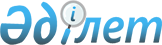 О внесений изменений в решение Байзакского районного маслихата Жамбылской области "О бюджете сельских округов Байзакского района на 2022-2024 годы" от 30 декабря 2021 года №21-2Решение Байзакского районного маслихата Жамбылской области от 29 сентября 2022 года № 33-2
      Байзакский районный маслихат Жамбылской области РЕШИЛ:
      1. Внести в решение Байзакского районного маслихата от 30 декабря 2021 года №21-2 "О бюджете сельских округов Байзакского района на 2022-2024 годы" (зарегистрировано в Реестре государственной регистрации нормативных правовых актов за №165664) следующие изменения:
      пункт 1 изложить в новой редакции:
      "1. Утвердить бюджет сельских округов на 2022-2024 годы согласно приложениям 1, 2, 3 в том числе на 2022 год в следующих объемах:
      1-1. Жалгызтюбинский сельский округ на 2022 год:
      1) доходы – 52129 тысячи тенге, в том числе: 
      налоговые поступления – 5243 тысячи тенге;
      неналоговые поступления – 61 тысячи тенге;
      поступления от продажи основного капитала – 0 тысячи тенге;
      поступления трансфертов – 46825 тысячи тенге;
      2) затраты – 52919 тысячи тенге; 
      3) чистое бюджетное кредитование – 0 тысячи тенге, в том числе:
      бюджетные кредиты – 0 тысячи тенге; 
      погашение бюджетных кредитов – 0 тысячи тенге; 
      4) сальдо по операциям с финансовыми активами – 0 тысячи тенге, в том числе:
      приобретение финансовых активов – 0 тысячи тенге;
      поступления от продажи финансовых активов государства – 0 тысячи тенге; 
      5) дефицит бюджета (профицит) – -790 тысячи тенге;
      6) финансирование дефицита бюджета (профицита) – 790 тысячи тенге.
      1-2. Диханский сельский округ на 2022 год:
      1) доходы – 42696 тысячи тенге, в том числе: 
      налоговые поступления – 6280 тысячи тенге;
      неналоговые поступления – 61 тысячи тенге;
      поступления от продажи основного капитала – 0 тысячи тенге;
      поступления трансфертов – 36355 тысячи тенге;
      2) затраты – 52094 тысячи тенге;
      3) чистое бюджетное кредитование – 0 тысячи тенге, в том числе:
      бюджетные кредиты –0 тысячи тенге; 
      погашение бюджетных кредитов – 0 тысячи тенге; 
      4) сальдо по операциям с финансовыми активами – 0 тысячи тенге, в том числе:
      приобретение финансовых активов – 0 тысячи тенге;
      поступления от продажи финансовых активов государства – 0 тысячи тенге; 
      5) дефицит бюджета (профицит) – -9398 тысячи тенге;
      6) финансирование дефицита бюджета (профицита) – 9398 тысячи тенге 
      1-3. Мырзатайский сельский округ на 2022 год:
      1) доходы – 255661 тысячи тенге, в том числе:
      налоговые поступления – 6614 тысячи тенге;
      неналоговые поступления – 61 тысячи тенге;
      поступления от продажи основного капитала – 0 тысячи тенге;
      поступления трансфертов - 248986 тысячи тенге;
      2) затраты – 257152 тысячи тенге; 
      3) чистое бюджетное кредитование – 0 тысячи тенге, в том числе:
      бюджетные кредиты –0 тысячи тенге; 
      погашение бюджетных кредитов – 0 тысячи тенге; 
      4) сальдо по операциям с финансовыми активами – 0 тысячи тенге, в том числе:
      приобретение финансовых активов – 0 тысячи тенге;
      поступления от продажи финансовых активов государства – 0 тысячи тенге; 
      5) дефицит бюджета (профицит) – -1491 тысячи тенге;
      6) финансирование дефицита бюджета (профицита) – 1491 тысячи тенге 
      1-4. Темирбекский сельский округ на 2022 год:
      1) доходы – 71843 тысячи тенге, в том числе: 
      налоговые поступления – 2960 тысячи тенге;
      неналоговые поступления – 61 тысячи тенге;
      поступления от продажи основного капитала – 0 тысячи тенге;
      поступления трансфертов – 68822 тысячи тенге;
      2) затраты – 72435 тысячи тенге; 
      3) чистое бюджетное кредитование – 0 тысячи тенге, в том числе:
      бюджетные кредиты – 0 тысячи тенге; 
      погашение бюджетных кредитов – 0 тысячи тенге; 
      4) сальдо по операциям с финансовыми активами – 0 тысячи тенге, в том числе:
      приобретение финансовых активов – 0 тысячи тенге;
      поступления от продажи финансовых активов государства – 0 тысячи тенге; 
      5) дефицит бюджета (профицит) – -592 тысячи тенге;
      6) финансирование дефицита бюджета (профицита) – 592 тысячи тенге 
      1-5. Туймекентский сельский округ на 2022 год:
      1) доходы – 73161 тысячи тенге, в том числе: 
      налоговые поступления – 27240 тысячи тенге;
      неналоговые поступления – 61 тысячи тенге;
      поступления от продажи основного капитала – 0 тысячи тенге;
      поступления трансфертов – 48860 тысячи тенге;
      2) затраты – 84303 тысячи тенге; 
      3) чистое бюджетное кредитование – 0 тысячи тенге, в том числе:
      бюджетные кредиты – 0 тысячи тенге; 
      погашение бюджетных кредитов – 0 тысячи тенге; 
      4) сальдо по операциям с финансовыми активами – 0 тысячи тенге, в том числе:
      приобретение финансовых активов – 0 тысячи тенге;
      поступления от продажи финансовых активов государства – 0 тысячи тенге;
      5) дефицит бюджета (профицит) – -11142 тысячи тенге;
      6) финансирование дефицита бюджета (профицита) – 11142 тысячи тенге 
      1-6. Жанатурмысский сельский округ на 2022 год:
      1) доходы – 99497 тысячи тенге, в том числе: 
      налоговые поступления – 9593 тысячи тенге;
      неналоговые поступления – 92 тысячи тенге;
      поступления от продажи основного капитала – 0 тысячи тенге;
      поступления трансфертов – 89812 тысячи тенге;
      2) затраты – 99956 тысячи тенге; 
      3) чистое бюджетное кредитование – 0 тысячи тенге, в том числе:
      бюджетные кредиты –0 тысячи тенге; 
      погашение бюджетных кредитов – 0 тысячи тенге; 
      4) сальдо по операциям с финансовыми активами – 0 тысячи тенге, в том числе:
      приобретение финансовых активов – 0 тысячи тенге;
      поступления от продажи финансовых активов государства – 0 тысячи тенге; 
      5) дефицит бюджета (профицит) – -459 тысячи тенге;
      6) финансирование дефицита бюджета (профицита) – 459 тысячи тенге 
      1-7. Кокталский сельский округ на 2022 год:
      1) доходы – 345027 тысячи тенге, в том числе: 
      налоговые поступления – 7819 тысячи тенге;
      неналоговые поступления – 61 тысячи тенге;
      поступления от продажи основного капитала – 0 тысячи тенге;
      поступления трансфертов – 337147 тысячи тенге;
      2) затраты – 346213 тысячи тенге; 
      3) чистое бюджетное кредитование – 0 тысячи тенге, в том числе:
      бюджетные кредиты – 0 тысячи тенге; 
      погашение бюджетных кредитов – 0 тысячи тенге; 
      4) сальдо по операциям с финансовыми активами – 0 тысячи тенге, в том числе:
      приобретение финансовых активов – 0 тысячи тенге;
      поступления от продажи финансовых активов государства – 0 тысячи тенге;
      5) дефицит бюджета (профицит) – -1186 тысячи тенге;
      6) финансирование дефицита бюджета (профицит) – 1186 тысячи тенге 
      1-8. Ынтымакский сельский округ на 2022 год:
      1) доходы – 48860 тысячи тенге, в том числе: 
      налоговые поступления – 3625 тысячи тенге;
      неналоговые поступления – 61 тысячи тенге;
      поступления от продажи основного капитала – 0 тысячи тенге;
      поступления трансфертов – 45174 тысячи тенге;
      2) затраты – 49119 тысячи тенге; 
      3) чистое бюджетное кредитование – 0 тысячи тенге, в том числе:
      бюджетные кредиты –0 тысячи тенге; 
      погашение бюджетных кредитов – 0 тысячи тенге; 
      4) сальдо по операциям с финансовыми активами – 0 тысячи тенге, в том числе:
      приобретение финансовых активов – 0 тысячи тенге;
      поступления от продажи финансовых активов государства – 0 тысячи тенге; 
      5) дефицит бюджета (профицит) – -259 тысячи тенге;
      6) финансирование дефицита бюджета (профицита) – 259 тысячи тенге 
      1-9. Суханбаевский сельский округ на 2022 год:
      1) доходы – 45309 тысячи тенге, в том числе: 
      налоговые поступления – 4148 тысячи тенге;
      неналоговые поступления – 61 тысячи тенге;
      поступления от продажи основного капитала – 0 тысячи тенге;
      поступления трансфертов – 41100 тысячи тенге;
      2) затраты – 50428 тысячи тенге; 
      3) чистое бюджетное кредитование – 0 тысячи тенге, в том числе:
      бюджетные кредиты –0 тысячи тенге; 
      погашение бюджетных кредитов – 0 тысячи тенге; 
      4) сальдо по операциям с финансовыми активами – 0 тысячи тенге, в том числе:
      приобретение финансовых активов – 0 тысячи тенге;
      поступления от продажи финансовых активов государства – 0 тысячи тенге; 
      5) дефицит бюджета (профицит) – -5119 тысячи тенге;
      6) финансирование дефицита бюджета (профицита) – 5119 тысячи тенге 
      1-10. Костюбинский сельский округ на 2022 год:
      1) доходы – 83418 тысячи тенге, в том числе: 
      налоговые поступления – 22551 тысячи тенге;
      неналоговые поступления – 171 тысячи тенге;
      поступления от продажи основного капитала – 0 тысячи тенге;
      поступления трансфертов – 60696 тысячи тенге;
      2) затраты – 85337 тысячи тенге; 
      3) чистое бюджетное кредитование – 0 тысячи тенге, в том числе:
      бюджетные кредиты – 0 тысячи тенге; 
      погашение бюджетных кредитов – 0 тысячи тенге; 
      4) сальдо по операциям с финансовыми активами – 0 тысячи тенге, в том числе:
      приобретение финансовых активов – 0 тысячи тенге;
      поступления от продажи финансовых активов государства – 0 тысячи тенге; 
      5) дефицит бюджета (профицит) – -1919 тысячи тенге;
      6) финансирование дефицита бюджета (профицита) – 1919 тысячи тенге
      1-11. Бурылский сельский округ на 2022 год:
      1) доходы – 136454 тысячи тенге, в том числе: 
      налоговые поступления – 27709 тысячи тенге;
      неналоговые поступления – 61 тысячи тенге;
      поступления от продажи основного капитала – 0 тысячи тенге;
      поступления трансфертов – 108684 тысячи тенге;
      2) затраты – 139873 тысячи тенге; 
      3) чистое бюджетное кредитование – 0 тысячи тенге, в том числе:
      бюджетные кредиты – 0 тысячи тенге; 
      погашение бюджетных кредитов – 0 тысячи тенге; 
      4) сальдо по операциям с финансовыми активами – 0 тысячи тенге, в том числе:
      приобретение финансовых активов – 0 тысячи тенге;
      поступления от продажи финансовых активов государства – 0 тысячи тенге; 
      5) дефицит бюджета (профицит) – -3419 тысячи тенге;
      6) финансирование дефицита бюджета (профицита) – 3419 тысячи тенге
      1-12. Коптерекский сельский округ на 2022 год:
      1) доходы – 74470 тысячи тенге, в том числе: 
      налоговые поступления – 3992 тысячи тенге;
      неналоговые поступления – 61 тысячи тенге;
      поступления от продажи основного капитала – 0 тысячи тенге;
      поступления трансфертов – 70417 тысячи тенге;
      2) затраты – 74848 тысячи тенге; 
      3) чистое бюджетное кредитование – 0 тысячи тенге, в том числе:
      бюджетные кредиты – 0 тысячи тенге; 
      погашение бюджетных кредитов – 0 тысячи тенге; 
      4) сальдо по операциям с финансовыми активами – 0 тысячи тенге, в том числе:
      приобретение финансовых активов – 0 тысячи тенге;
      поступления от продажи финансовых активов государства – 0 тысячи тенге; 
      5) дефицит бюджета (профицит) – -378 тысячи тенге;
      6) финансирование дефицита бюджета (профицита) – 378 тысячи тенге
      1-13. Улгулинский сельский округ на 2022 год:
      1) доходы – 56803 тысячи тенге, в том числе: 
      налоговые поступления – 5765 тысячи тенге;
      неналоговые поступления – 61 тысячи тенге;
      поступления от продажи основного капитала – 0 тысячи тенге;
      поступления трансфертов – 50977 тысячи тенге;
      2) затраты – 57363 тысячи тенге; 
      3) чистое бюджетное кредитование – 0 тысячи тенге, в том числе:
      бюджетные кредиты – 0 тысячи тенге; 
      погашение бюджетных кредитов – 0 тысячи тенге; 
      4) сальдо по операциям с финансовыми активами – 0 тысячи тенге, в том числе:
      приобретение финансовых активов – 0 тысячи тенге;
      поступления от продажи финансовых активов государства – 0 тысячи тенге; 
      5) дефицит бюджета (профицит) – -560 тысячи тенге;
      6) финансирование дефицита бюджета (профицита) – 560 тысячи тенге
      1-14. Сарыкемерский сельский округ на 2022 год:
      1) доходы – 536474 тысячи тенге, в том числе: 
      налоговые поступления – 80554 тысячи тенге;
      неналоговые поступления – 61 тысячи тенге;
      поступления от продажи основного капитала – 0 тысячи тенге;
      поступления трансфертов – 455859 тысячи тенге;
      2) затраты – 539329 тысячи тенге; 
      3) чистое бюджетное кредитование – 0 тысячи тенге, в том числе:
      бюджетные кредиты – 0 тысячи тенге; 
      погашение бюджетных кредитов – 0 тысячи тенге; 
      4) сальдо по операциям с финансовыми активами – 0 тысячи тенге, в том числе:
      приобретение финансовых активов – 0 тысячи тенге;
      поступления от продажи финансовых активов государства – 0 тысячи тенге; 
      5) дефицит бюджета (профицит) – -2855 тысячи тенге;
      6) финансирование дефицита бюджета (профицита) – 2855 тысячи тенге 
      1-15. Кызыл жулдызский сельский округ на 2022 год:
      1) доходы – 49963 тысячи тенге, в том числе: 
      налоговые поступления – 11814 тысячи тенге;
      неналоговые поступления – 61 тысячи тенге;
      поступления от продажи основного капитала – 0 тысячи тенге;
      поступления трансфертов – 38088 тысячи тенге;
      2) затраты – 51138 тысячи тенге; 
      3) чистое бюджетное кредитование – 0 тысячи тенге, в том числе:
      бюджетные кредиты – 0 тысячи тенге; 
      погашение бюджетных кредитов – 0 тысячи тенге; 
      4) сальдо по операциям с финансовыми активами – 0 тысячи тенге, в том числе:
      приобретение финансовых активов – 0 тысячи тенге;
      поступления от продажи финансовых активов государства – 0 тысячи тенге; 
      5) дефицит бюджета (профицит) – -1175 тысячи тенге;
      6) финансирование дефицита бюджета (профицита) – 1175 тысячи тенге 
      1-16. Ботамойнакский сельский округ на 2022 год:
      1) доходы – 116502 тысячи тенге, в том числе: 
      налоговые поступления – 13217 тысячи тенге;
      неналоговые поступления – 61 тысячи тенге;
      поступления от продажи основного капитала – 0 тысячи тенге;
      поступления трансфертов – 103224 тысячи тенге;
      2) затраты – 119343 тысячи тенге; 
      3) чистое бюджетное кредитование – 0 тысячи тенге, в том числе:
      бюджетные кредиты – 0 тысячи тенге; 
      погашение бюджетных кредитов – 0 тысячи тенге; 
      4) сальдо по операциям с финансовыми активами – 0 тысячи тенге, в том числе:
      приобретение финансовых активов – 0 тысячи тенге;
      поступления от продажи финансовых активов государства – 0 тысячи тенге; 
      5) дефицит бюджета (профицит) – -2841 тысячи тенге;
      6) финансирование дефицита бюджета (профицит) – 2841 тысячи тенге 
      1-17. Байтерекский сельский округ на 2022 год:
      1) доходы – 41134 тысячи тенге, в том числе: 
      налоговые поступления – 5717 тысячи тенге;
      неналоговые поступления – 61 тысячи тенге;
      поступления от продажи основного капитала – 0 тысячи тенге;
      поступления трансфертов – 35356 тысячи тенге;
      2) затраты – 41685 тысячи тенге; 
      3) чистое бюджетное кредитование – 0 тысячи тенге, в том числе:
      бюджетные кредиты – 0 тысячи тенге; 
      погашение бюджетных кредитов – 0 тысячи тенге; 
      4) сальдо по операциям с финансовыми активами – 0 тысячи тенге, в том числе:
      приобретение финансовых активов – 0 тысячи тенге;
      поступления от продажи финансовых активов государства – 0 тысячи тенге; 
      5) дефицит бюджета (профицит) – -551 тысячи тенге;
      6) финансирование дефицита бюджета (профицита) – 551 тысячи тенге 
      1-18. Сазтерекский сельский округ на 2022 год:
      1) доходы – 143752 тысячи тенге, в том числе: 
      налоговые поступления – 3827 тысячи тенге;
      неналоговые поступления – 61 тысячи тенге;
      поступления от продажи основного капитала – 0 тысячи тенге;
      поступления трансфертов – 139864 тысячи тенге;
      2) затраты – 145211 тысячи тенге; 
      3) чистое бюджетное кредитование – 0 тысячи тенге, в том числе:
      бюджетные кредиты – 0 тысячи тенге; 
      погашение бюджетных кредитов – 0 тысячи тенге; 
      4) сальдо по операциям с финансовыми активами – 0 тысячи тенге, в том числе:
      приобретение финансовых активов – 0 тысячи тенге;
      поступления от продажи финансовых активов государства – 0 тысячи тенге; 
      5) дефицит бюджета (профицит) – -1459 тысячи тенге;
      6) финансирование дефицита бюджета (профицита) – 1459 тысячи тенге." 
      приложение 1 к указанному решению изложить в новой редакции согласно приложению к настоящему решению.
      2. Настоящее решение вводится в действие с 1 января 2022 года. Бюджет сельских округов Байзакского района на 2022 год Бюджет аппарата акима Жалгызтюбинского сельского округа на 2022 год Бюджет аппарата акима Диханского сельского округа на 2022 год Бюджет аппарата акима Мырзатайского сельского округа на 2022 год Бюджет аппарата акима Темирбекского сельского округа на 2022 год Бюджет аппарата акима Туймекентского сельского округа на 2022 год Бюджет аппарата акима Жанатурмысского сельского округа на 2022 год Бюджет аппарата акима Кокталского сельского округа на 2022 год Бюджет аппарата акима Ынтымакского сельского округа на 2022 год Бюджет аппарата акима Суханбаевского сельского округа на 2022 год Бюджет аппарата акима Костюбинского сельского округа на 2022 год Бюджет аппарата акима Бурылского сельского округа на 2022 год Бюджет аппарата акима Коптерекского сельского округа на 2022 год Бюджет аппарата акима Улгулинского сельского округа на 2022 год Бюджет аппарата акима Сарыкемерского сельского округа на 2022 год Бюджет аппарата акима Кызыл жулдызского сельского округа на 2022 год Бюджет аппарата акима Ботамойнакского сельского округа на 2021 год Бюджет аппарата акима Байтерекского сельского округа на 2022 год Бюджет аппарата акима Сазтерекского сельского округа на 2022 год
					© 2012. РГП на ПХВ «Институт законодательства и правовой информации Республики Казахстан» Министерства юстиции Республики Казахстан
				
      Секретарь Байзакского 

      районного маслихата 

Б. Акбаев
Приложение к решению
Байзакского районного 
маслихата от 29 сентября 2022 
года №33-2Приложение 1 к решению
Байзакского районного 
маслихата от 30 декабря 2021 
года №21-2 
Категория 
Категория 
Категория 
Категория 
Категория 
Категория 
Cумма(тысяч тенге)
Класс 
Класс 
Класс 
Класс 
Класс 
Cумма(тысяч тенге)
Подкласс
Подкласс
Подкласс
Cумма(тысяч тенге)
І. ДОХОДЫ
І. ДОХОДЫ
2273153
1
Налоговые поступления
Налоговые поступления
245668
01
01
Подоходный налог
Подоходный налог
21815
2
Индивидуальный подоходный налог
Индивидуальный подоходный налог
21815
04
04
Hалоги на собственность
Hалоги на собственность
223639
1
Hалоги на имущество
Hалоги на имущество
9736
3
Земельный налог
Земельный налог
398
4
Hалог на транспортные средства
Hалог на транспортные средства
213505
05
05
Внутренние налоги на товары, работы и услуги
Внутренние налоги на товары, работы и услуги
214
4
Сборы за ведение предпринимательской и профессиональной деятельности
Сборы за ведение предпринимательской и профессиональной деятельности
214
2
Неналоговые поступления
Неналоговые поступления
1239
01
01
Доходы от государственной собственности
Доходы от государственной собственности
141
5
Доходы от аренды имущества, находящегося в государственной собственности
Доходы от аренды имущества, находящегося в государственной собственности
141
04
04
Штрафы, пени, санкции, взыскания, налагаемые государственными учреждениями, финансируемыми из государственного бюджета, а также содержащимися и финансируемыми из бюджета (сметы расходов) Национального Банка Республики Казахстан
Штрафы, пени, санкции, взыскания, налагаемые государственными учреждениями, финансируемыми из государственного бюджета, а также содержащимися и финансируемыми из бюджета (сметы расходов) Национального Банка Республики Казахстан
1098
1
Штрафы, пени, санкции, взыскания, налагаемые государственными учреждениями, финансируемыми из государственного бюджета, а также содержащимися и финансируемыми из бюджета (сметы расходов) Национального Банка Республики Казахстан
Штрафы, пени, санкции, взыскания, налагаемые государственными учреждениями, финансируемыми из государственного бюджета, а также содержащимися и финансируемыми из бюджета (сметы расходов) Национального Банка Республики Казахстан
1098
4
Поступления трансфертов 
Поступления трансфертов 
2026246
02
02
Трансферты из вышестоящих органов государственного управления
Трансферты из вышестоящих органов государственного управления
2026246
3
Трансферты из районных (городов областного значения) бюджетов
Трансферты из районных (городов областного значения) бюджетов
2026246
Функциональная группа
Функциональная группа
Функциональная группа
Функциональная группа
Функциональная группа
Функциональная группа
Сумма (тысяч тенге)
Администратор бюджетных программ 
Администратор бюджетных программ 
Администратор бюджетных программ 
Администратор бюджетных программ 
Сумма (тысяч тенге)
Программа
Программа
Сумма (тысяч тенге)
ІІ.РАСХОДЫ
2318746
01
01
Государственные услуги общего характера
829318
124
124
Аппарат акима города районного значения, села, поселка, сельского округа
829318
001
Услуги по обеспечению деятельности акима города районного значения, села, поселка, сельского округа
816940
022
Капитальные расходы государственного органа
12378
07
07
Жилищно-коммунальное хозяйство
352703
124
124
Аппарат акима города районного значения, села, поселка, сельского округа
352703
014
Организация водоснабжения населенных пунктов
3405
008
Освещение улиц в населенных пунктах
180966
009
Обеспечение санитарии населенных пунктов
21868
011
Благоустройство и озеленение населенных пунктов
146464
12
12
Транспорт и коммуникация
91585
124
124
Аппарат акима города районного значения, села, поселка, сельского округа
91585
013
Обеспечение функционирования автомобильных дорог в городах районного значения, селах, поселках, сельских округах
24459
045
Капитальный и средний ремонт автомобильных дорог в городах районного значения, селах, поселках, сельских округах
67126
13
13
Прочие
1022027
124
124
Аппарат акима города районного значения, села, поселка, сельского округа
1022027
057
Реализация мероприятий по социальной и инженерной инфраструктуре в сельских населенных пунктах в рамках проекта" Ауыл-Ел бесігі
1022027
15
15
Трансферты
23113
124
124
Аппарат акима города районного значения, села, поселка, сельского округа
23113
044
Возврат сумм неиспользованных (недоиспользованных) целевых трансфертов, выделенных из республиканского бюджета за счет целевого трансферта из Национального фонда Республики Казахстан
23113
ІІІ. ЧИСТОЕ БЮДЖЕТНОЕ КРЕДИТОВАНИЕ
0
ІV. САЛЬДО ПО ОПЕРАЦИЯМ С ФИНАНСОВЫМИ АКТИВАМИ
0
V.ДЕФИЦИТ (ПРОФИЦИТ) БЮДЖЕТА
-45593
VІ. ФИНАНСИРОВАНИЕ ДЕФИЦИТА (ИСПОЛЬЗОВАНИЕ ПРОФИЦИТА) БЮДЖЕТА
45593
Категория
Категория
Категория
Категория
Категория
Категория
Категория
Класс
Класс
Класс
Класс
Класс
Подкласс
Подкласс
Подкласс
Наименование
7
7
Поступления займов
0
01
01
Внутренние государственные займы
0
2
Договора по займам
0
8
8
Используемые остатки бюджетных средств
45593
01
01
Остатки бюджетных средств
45593
1
Остатки бюджетных средств
45593Приложение 1-1 к решению
Байзакского районного 
маслихата от 30 декабря 2021 
года №21-2
Категория 
Категория 
Категория 
Категория 
Категория 
Cумма (тысяч тенге)
Класс 
Класс 
Класс 
Класс 
Cумма (тысяч тенге)
Подкласс
Подкласс
Подкласс
Cумма (тысяч тенге)
І. ДОХОДЫ
І. ДОХОДЫ
52129
1
Налоговые поступления
Налоговые поступления
5243
01
Подоходный налог
Подоходный налог
133
2
Индивидуальный подоходный налог
Индивидуальный подоходный налог
133
04
Hалоги на собственность
Hалоги на собственность
5110
1
Hалоги на имущество
Hалоги на имущество
454
4
Hалог на транспортные средства
Hалог на транспортные средства
4656
2
Неналоговые поступления
Неналоговые поступления
61
04
Штрафы, пени, санкции, взыскания, налагаемые государственными учреждениями, финансируемыми из государственного бюджета, а также содержащимися и финансируемыми из бюджета (сметы расходов) Национального Банка Республики Казахстан
Штрафы, пени, санкции, взыскания, налагаемые государственными учреждениями, финансируемыми из государственного бюджета, а также содержащимися и финансируемыми из бюджета (сметы расходов) Национального Банка Республики Казахстан
61
1
Штрафы, пени, санкции, взыскания, налагаемые государственными учреждениями, финансируемыми из государственного бюджета, а также содержащимися и финансируемыми из бюджета (сметы расходов) Национального Банка Республики Казахстан
Штрафы, пени, санкции, взыскания, налагаемые государственными учреждениями, финансируемыми из государственного бюджета, а также содержащимися и финансируемыми из бюджета (сметы расходов) Национального Банка Республики Казахстан
61
4
Поступления трансфертов 
Поступления трансфертов 
46825
02
Трансферты из вышестоящих органов государственного управления
Трансферты из вышестоящих органов государственного управления
46825
3
Трансферты из районных (городов областного значения) бюджетов
Трансферты из районных (городов областного значения) бюджетов
46825
Функциональная группа
Функциональная группа
Функциональная группа
Функциональная группа
Функциональная группа
Сумма (тысяч тенге)
Администратор бюджетных программ 
Администратор бюджетных программ 
Администратор бюджетных программ 
Сумма (тысяч тенге)
Программа
Программа
Сумма (тысяч тенге)
ІІ.РАСХОДЫ
52919
01
01
Государственные услуги общего характера
45834
124
Аппарат акима города районного значения, села, поселка, сельского округа
45834
001
Услуги по обеспечению деятельности акима города районного значения, села, поселка, сельского округа
45574
022
Капитальные расходы государственного органа
260
07
07
Жилищно-коммунальное хозяйство
6701
124
Аппарат акима города районного значения, села, поселка, сельского округа
6701
008
Освещение улиц в населенных пунктах
3845
009
Обеспечение санитарии населенных пунктов
200
011
Благоустройство и озеленение населенных пунктов
2656
12
12
Транспорт и коммуникация
384
124
Аппарат акима города районного значения, села, поселка, сельского округа
384
013
Обеспечение функционирования автомобильных дорог в городах районного значения, селах, поселках, сельских округах
384
ІІІ. ЧИСТОЕ БЮДЖЕТНОЕ КРЕДИТОВАНИЕ
0
ІV. САЛЬДО ПО ОПЕРАЦИЯМ С ФИНАНСОВЫМИ АКТИВАМИ
0
V.ДЕФИЦИТ (ПРОФИЦИТ) БЮДЖЕТА
-790
VІ. ФИНАНСИРОВАНИЕ ДЕФИЦИТА (ИСПОЛЬЗОВАНИЕ ПРОФИЦИТА) БЮДЖЕТА
790
Категория
Категория
Категория
Категория
Категория
Категория
Класс
Класс
Класс
Класс
Подкласс
Подкласс
Подкласс
Наименование
7
7
Поступления займов
0
01
Внутренние государственные займы
0
2
Договора по займам
0
8
8
Используемые остатки бюджетных средств
790
01
Остатки бюджетных средств
790
1
Остатки бюджетных средств
790Приложение 1-2 к решению
Байзакского районного 
маслихата от 30 декабря 2021 
года №21-2
Категория 
Категория 
Категория 
Категория 
Категория 
Cумма (тысяч тенге)
Класс 
Класс 
Класс 
Класс 
Cумма (тысяч тенге)
Подкласс
Подкласс
Подкласс
Cумма (тысяч тенге)
І. ДОХОДЫ
І. ДОХОДЫ
42696
1
Налоговые поступления
Налоговые поступления
6280
01
Подоходный налог
Подоходный налог
434
2
Индивидуальный подоходный налог
Индивидуальный подоходный налог
434
04
Hалоги на собственность
Hалоги на собственность
5846
1
Hалоги на имущество
Hалоги на имущество
401
4
Hалог на транспортные средства
Hалог на транспортные средства
5445
2
Неналоговые поступления
Неналоговые поступления
61
04
Штрафы, пени, санкции, взыскания, налагаемые государственными учреждениями, финансируемыми из государственного бюджета, а также содержащимися и финансируемыми из бюджета (сметы расходов) Национального Банка Республики Казахстан
Штрафы, пени, санкции, взыскания, налагаемые государственными учреждениями, финансируемыми из государственного бюджета, а также содержащимися и финансируемыми из бюджета (сметы расходов) Национального Банка Республики Казахстан
61
1
Штрафы, пени, санкции, взыскания, налагаемые государственными учреждениями, финансируемыми из государственного бюджета, а также содержащимися и финансируемыми из бюджета (сметы расходов) Национального Банка Республики Казахстан
Штрафы, пени, санкции, взыскания, налагаемые государственными учреждениями, финансируемыми из государственного бюджета, а также содержащимися и финансируемыми из бюджета (сметы расходов) Национального Банка Республики Казахстан
61
4
Поступления трансфертов 
Поступления трансфертов 
36355
02
Трансферты из вышестоящих органов государственного управления
Трансферты из вышестоящих органов государственного управления
36355
3
Трансферты из районных (городов областного значения) бюджетов
Трансферты из районных (городов областного значения) бюджетов
36355
Функциональная группа
Функциональная группа
Функциональная группа
Функциональная группа
Функциональная группа
Сумма (тысяч тенге)
Администратор бюджетных программ 
Администратор бюджетных программ 
Администратор бюджетных программ 
Сумма (тысяч тенге)
Программа
Программа
Сумма (тысяч тенге)
ІІ.РАСХОДЫ
52094
01
01
Государственные услуги общего характера
37820
124
Аппарат акима города районного значения, села, поселка, сельского округа
37820
001
Услуги по обеспечению деятельности акима города районного значения, села, поселка, сельского округа
37348
022
Капитальные расходы государственного органа
472
07
07
Жилищно-коммунальное хозяйство
4059
124
Аппарат акима города районного значения, села, поселка, сельского округа
4059
008
Освещение улиц в населенных пунктах
1941
009
Обеспечение санитарии населенных пунктов
1085
011
Благоустройство и озеленение населенных пунктов
1033
12
12
Транспорт и коммуникация
1314
124
Аппарат акима города районного значения, села, поселка, сельского округа
1314
013
Обеспечение функционирования автомобильных дорог в городах районного значения, селах, поселках, сельских округах
1314
15
15
Трансферты
8901
124
Аппарат акима города районного значения, села, поселка, сельского округа
8901
044
Возврат сумм неиспользованных (недоиспользованных) целевых трансфертов, выделенных из республиканского бюджета за счет целевого трансферта из Национального фонда Республики Казахстан
8901
ІІІ. ЧИСТОЕ БЮДЖЕТНОЕ КРЕДИТОВАНИЕ
0
ІV. САЛЬДО ПО ОПЕРАЦИЯМ С ФИНАНСОВЫМИ АКТИВАМИ
0
V.ДЕФИЦИТ (ПРОФИЦИТ) БЮДЖЕТА
-9398
VІ. ФИНАНСИРОВАНИЕ ДЕФИЦИТА (ИСПОЛЬЗОВАНИЕ ПРОФИЦИТА) БЮДЖЕТА
9398
Категория
Категория
Категория
Категория
Категория
Категория
Класс
Класс
Класс
Класс
Подкласс
Подкласс
Подкласс
Наименование
7
7
Поступления займов
0
01
Внутренние государственные займы
0
2
Договора по займам
0
8
8
Используемые остатки бюджетных средств
9398
01
Остатки бюджетных средств
9398
1
Остатки бюджетных средств
9398Приложение 1-3 к решению
Байзакского районного
маслихата от 30 декабря 2021 
года №21-2
Категория 
Категория 
Категория 
Категория 
Категория 
Категория 
Cумма(тысяч тенге)
Класс 
Класс 
Класс 
Класс 
Класс 
Cумма(тысяч тенге)
Подкласс
Подкласс
Подкласс
Cумма(тысяч тенге)
І. ДОХОДЫ
І. ДОХОДЫ
255661
1
Налоговые поступления
Налоговые поступления
6614
01
01
Подоходный налог
Подоходный налог
497
2
Индивидуальный подоходный налог
Индивидуальный подоходный налог
497
04
04
Hалоги на собственность
Hалоги на собственность
6117
1
Hалоги на имущество
Hалоги на имущество
282
4
Hалог на транспортные средства
Hалог на транспортные средства
5835
2
Неналоговые поступления
Неналоговые поступления
61
04
04
Штрафы, пени, санкции, взыскания, налагаемые государственными учреждениями, финансируемыми из государственного бюджета, а также содержащимися и финансируемыми из бюджета (сметы расходов) Национального Банка Республики Казахстан
Штрафы, пени, санкции, взыскания, налагаемые государственными учреждениями, финансируемыми из государственного бюджета, а также содержащимися и финансируемыми из бюджета (сметы расходов) Национального Банка Республики Казахстан
61
1
Штрафы, пени, санкции, взыскания, налагаемые государственными учреждениями, финансируемыми из государственного бюджета, а также содержащимися и финансируемыми из бюджета (сметы расходов) Национального Банка Республики Казахстан
Штрафы, пени, санкции, взыскания, налагаемые государственными учреждениями, финансируемыми из государственного бюджета, а также содержащимися и финансируемыми из бюджета (сметы расходов) Национального Банка Республики Казахстан
61
4
Поступления трансфертов 
Поступления трансфертов 
248986
02
02
Трансферты из вышестоящих органов государственного управления
Трансферты из вышестоящих органов государственного управления
248986
3
Трансферты из районных (городов областного значения) бюджетов
Трансферты из районных (городов областного значения) бюджетов
248986
Функциональная группа
Функциональная группа
Функциональная группа
Функциональная группа
Функциональная группа
Функциональная группа
Сумма (тысяч тенге)
Администратор бюджетных программ 
Администратор бюджетных программ 
Администратор бюджетных программ 
Администратор бюджетных программ 
Сумма (тысяч тенге)
Программа
Программа
Сумма (тысяч тенге)
ІІ.РАСХОДЫ
257152
01
01
Государственные услуги общего характера
31574
124
124
Аппарат акима города районного значения, села, поселка, сельского округа
31574
001
Услуги по обеспечению деятельности акима города районного значения, села, поселка, сельского округа
31498
022
Капитальные расходы государственного органа
76
07
07
Жилищно-коммунальное хозяйство
10397
124
124
Аппарат акима города районного значения, села, поселка, сельского округа
10397
014
Организация водоснабжения населенных пунктов
19
008
Освещение улиц в населенных пунктах
6525
009
Обеспечение санитарии населенных пунктов
797
011
Благоустройство и озеленение населенных пунктов
3056
12
12
Транспорт и коммуникация
375
124
124
Аппарат акима города районного значения, села, поселка, сельского округа
375
013
Обеспечение функционирования автомобильных дорог в городах районного значения, селах, поселках, сельских округах
375
13
13
Прочие
214806
124
124
Аппарат акима города районного значения, села, поселка, сельского округа
214806
057
Реализация мероприятий по социальной и инженерной инфраструктуре в сельских населенных пунктах в рамках проекта" Ауыл-Ел бесігі
214806
ІІІ. ЧИСТОЕ БЮДЖЕТНОЕ КРЕДИТОВАНИЕ
0
ІV. САЛЬДО ПО ОПЕРАЦИЯМ С ФИНАНСОВЫМИ АКТИВАМИ
0
V.ДЕФИЦИТ (ПРОФИЦИТ) БЮДЖЕТА
-1491
VІ. ФИНАНСИРОВАНИЕ ДЕФИЦИТА (ИСПОЛЬЗОВАНИЕ ПРОФИЦИТА) БЮДЖЕТА
1491
Категория
Категория
Категория
Категория
Категория
Категория
Категория
Класс
Класс
Класс
Класс
Класс
Подкласс
Подкласс
Подкласс
Наименование
7
7
Поступления займов
0
01
01
Внутренние государственные займы
0
2
Договора по займам
0
8
8
Используемые остатки бюджетных средств
1491
01
01
Остатки бюджетных средств
1491
1
Остатки бюджетных средств
1491Приложение 1-4 к решению
Байзакского районного 
маслихата от 30 декабря 2021 
года №21-2
Категория 
Категория 
Категория 
Категория 
Категория 
Cумма(тысяч тенге)
Класс 
Класс 
Класс 
Класс 
Cумма(тысяч тенге)
Подкласс
Подкласс
Подкласс
Cумма(тысяч тенге)
І. ДОХОДЫ
І. ДОХОДЫ
71843
1
Налоговые поступления
Налоговые поступления
2960
01
Подоходный налог
Подоходный налог
9
2
Индивидуальный подоходный налог
Индивидуальный подоходный налог
9
04
Hалоги на собственность
Hалоги на собственность
2951
1
Hалоги на имущество
Hалоги на имущество
157
4
Hалог на транспортные средства
Hалог на транспортные средства
2794
2
Неналоговые поступления
Неналоговые поступления
61
04
Штрафы, пени, санкции, взыскания, налагаемые государственными учреждениями, финансируемыми из государственного бюджета, а также содержащимися и финансируемыми из бюджета (сметы расходов) Национального Банка Республики Казахстан
Штрафы, пени, санкции, взыскания, налагаемые государственными учреждениями, финансируемыми из государственного бюджета, а также содержащимися и финансируемыми из бюджета (сметы расходов) Национального Банка Республики Казахстан
61
1
Штрафы, пени, санкции, взыскания, налагаемые государственными учреждениями, финансируемыми из государственного бюджета, а также содержащимися и финансируемыми из бюджета (сметы расходов) Национального Банка Республики Казахстан
Штрафы, пени, санкции, взыскания, налагаемые государственными учреждениями, финансируемыми из государственного бюджета, а также содержащимися и финансируемыми из бюджета (сметы расходов) Национального Банка Республики Казахстан
61
4
Поступления трансфертов 
Поступления трансфертов 
68822
02
Трансферты из вышестоящих органов государственного управления
Трансферты из вышестоящих органов государственного управления
68822
3
Трансферты из районных (городов областного значения) бюджетов
Трансферты из районных (городов областного значения) бюджетов
68822
Функциональная группа
Функциональная группа
Функциональная группа
Функциональная группа
Функциональная группа
Сумма (тысяч тенге)
Администратор бюджетных программ 
Администратор бюджетных программ 
Администратор бюджетных программ 
Сумма (тысяч тенге)
Программа
Программа
Сумма (тысяч тенге)
ІІ.РАСХОДЫ
72435
01
01
Государственные услуги общего характера
30566
124
Аппарат акима города районного значения, села, поселка, сельского округа
30566
001
Услуги по обеспечению деятельности акима города районного значения, села, поселка, сельского округа
29554
022
Капитальные расходы государственного органа
1012
07
07
Жилищно-коммунальное хозяйство
2223
124
Аппарат акима города районного значения, села, поселка, сельского округа
2223
008
Освещение улиц в населенных пунктах
1300
009
Обеспечение санитарии населенных пунктов
250
011
Благоустройство и озеленение населенных пунктов
673
12
12
Транспорт и коммуникация
39646
124
Аппарат акима города районного значения, села, поселка, сельского округа
39646
013
Обеспечение функционирования автомобильных дорог в городах районного значения, селах, поселках, сельских округах
1438
045
Капитальный и средний ремонт автомобильных дорог в городах районного значения, селах, поселках, сельских округах
38208
ІІІ. ЧИСТОЕ БЮДЖЕТНОЕ КРЕДИТОВАНИЕ
0
ІV. САЛЬДО ПО ОПЕРАЦИЯМ С ФИНАНСОВЫМИ АКТИВАМИ
0
V.ДЕФИЦИТ (ПРОФИЦИТ) БЮДЖЕТА
-592
VІ. ФИНАНСИРОВАНИЕ ДЕФИЦИТА (ИСПОЛЬЗОВАНИЕ ПРОФИЦИТА) БЮДЖЕТА
592
Категория
Категория
Категория
Категория
Категория
Категория
Класс
Класс
Класс
Класс
Подкласс
Подкласс
Подкласс
Наименование
7
7
Поступления займов
0
01
Внутренние государственные займы
0
2
Договора по займам
0
8
8
Используемые остатки бюджетных средств
592
01
Остатки бюджетных средств
592
1
Остатки бюджетных средств
592Приложение 1-5 к решению
Байзакского районного 
маслихата от 30 декабря 2021 
года №21-2
Категория 
Категория 
Категория 
Категория 
Категория 
Категория 
Cумма(тысяч тенге)
Класс 
Класс 
Класс 
Класс 
Класс 
Cумма(тысяч тенге)
Подкласс
Подкласс
Подкласс
Cумма(тысяч тенге)
І. ДОХОДЫ
І. ДОХОДЫ
73161
1
Налоговые поступления
Налоговые поступления
24240
01
01
Подоходный налог
Подоходный налог
161
2
Индивидуальный подоходный налог
Индивидуальный подоходный налог
161
04
04
Hалоги на собственность
Hалоги на собственность
24079
1
Hалоги на имущество
Hалоги на имущество
841
4
Hалог на транспортные средства
Hалог на транспортные средства
23238
2
Неналоговые поступления
Неналоговые поступления
61
04
04
Штрафы, пени, санкции, взыскания, налагаемые государственными учреждениями, финансируемыми из государственного бюджета, а также содержащимися и финансируемыми из бюджета (сметы расходов) Национального Банка Республики Казахстан
Штрафы, пени, санкции, взыскания, налагаемые государственными учреждениями, финансируемыми из государственного бюджета, а также содержащимися и финансируемыми из бюджета (сметы расходов) Национального Банка Республики Казахстан
61
1
Штрафы, пени, санкции, взыскания, налагаемые государственными учреждениями, финансируемыми из государственного бюджета, а также содержащимися и финансируемыми из бюджета (сметы расходов) Национального Банка Республики Казахстан
Штрафы, пени, санкции, взыскания, налагаемые государственными учреждениями, финансируемыми из государственного бюджета, а также содержащимися и финансируемыми из бюджета (сметы расходов) Национального Банка Республики Казахстан
61
4
Поступления трансфертов 
Поступления трансфертов 
48860
02
02
Трансферты из вышестоящих органов государственного управления
Трансферты из вышестоящих органов государственного управления
48860
3
Трансферты из районных (городов областного значения) бюджетов
Трансферты из районных (городов областного значения) бюджетов
48860
Функциональная группа
Функциональная группа
Функциональная группа
Функциональная группа
Функциональная группа
Функциональная группа
Сумма (тысяч тенге)
Администратор бюджетных программ 
Администратор бюджетных программ 
Администратор бюджетных программ 
Администратор бюджетных программ 
Сумма (тысяч тенге)
Программа
Программа
Сумма (тысяч тенге)
ІІ.РАСХОДЫ
84303
01
01
Государственные услуги общего характера
57965
124
124
Аппарат акима города районного значения, села, поселка, сельского округа
57965
001
Услуги по обеспечению деятельности акима города районного значения, села, поселка, сельского округа
53525
022
Капитальные расходы государственного органа
4440
07
07
Жилищно-коммунальное хозяйство
15775
124
124
Аппарат акима города районного значения, села, поселка, сельского округа
15775
014
Организация водоснабжения населенных пунктов
600
008
Освещение улиц в населенных пунктах
8751
009
Обеспечение санитарии населенных пунктов
625
011
Благоустройство и озеленение населенных пунктов
5799
12
12
Транспорт и коммуникация
1033
124
124
Аппарат акима города районного значения, села, поселка, сельского округа
1033
013
Обеспечение функционирования автомобильных дорог в городах районного значения, селах, поселках, сельских округах
1033
15
15
Трансферты
9530
124
124
Аппарат акима города районного значения, села, поселка, сельского округа
9530
044
Возврат сумм неиспользованных (недоиспользованных) целевых трансфертов, выделенных из республиканского бюджета за счет целевого трансферта из Национального фонда Республики Казахстан
9530
ІІІ. ЧИСТОЕ БЮДЖЕТНОЕ КРЕДИТОВАНИЕ
0
ІV. САЛЬДО ПО ОПЕРАЦИЯМ С ФИНАНСОВЫМИ АКТИВАМИ
0
V.ДЕФИЦИТ (ПРОФИЦИТ) БЮДЖЕТА
-11142
VІ. ФИНАНСИРОВАНИЕ ДЕФИЦИТА (ИСПОЛЬЗОВАНИЕ ПРОФИЦИТА) БЮДЖЕТА
11142
Категория
Категория
Категория
Категория
Категория
Категория
Категория
Класс
Класс
Класс
Класс
Класс
Подкласс
Подкласс
Подкласс
Наименование
7
7
Поступления займов
0
01
01
Внутренние государственные займы
0
2
Договора по займам
0
8
8
Используемые остатки бюджетных средств
11142
01
01
Остатки бюджетных средств
11142
1
Остатки бюджетных средств
11142Приложение 1-6 к решению
Байзакского районного 
маслихата
от 30 декабря 2021 года №21-2
Категория 
Категория 
Категория 
Категория 
Категория 
Cумма(тысяч тенге)
Класс 
Класс 
Класс 
Класс 
Cумма(тысяч тенге)
Подкласс
Подкласс
Подкласс
Cумма(тысяч тенге)
І. ДОХОДЫ
І. ДОХОДЫ
99497
1
Налоговые поступления
Налоговые поступления
9593
01
Подоходный налог
Подоходный налог
134
2
Индивидуальный подоходный налог
Индивидуальный подоходный налог
134
04
Hалоги на собственность
Hалоги на собственность
9459
1
Hалоги на имущество
Hалоги на имущество
400
3
Земельный налог
Земельный налог
214
4
Hалог на транспортные средства
Hалог на транспортные средства
8845
2
Неналоговые поступления
Неналоговые поступления
92
01
Доходы от государственной собственности
Доходы от государственной собственности
31
5
Доходы от аренды имущества, находящегося в государственной собственности
Доходы от аренды имущества, находящегося в государственной собственности
31
04
Штрафы, пени, санкции, взыскания, налагаемые государственными учреждениями, финансируемыми из государственного бюджета, а также содержащимися и финансируемыми из бюджета (сметы расходов) Национального Банка Республики Казахстан
Штрафы, пени, санкции, взыскания, налагаемые государственными учреждениями, финансируемыми из государственного бюджета, а также содержащимися и финансируемыми из бюджета (сметы расходов) Национального Банка Республики Казахстан
61
1
Штрафы, пени, санкции, взыскания, налагаемые государственными учреждениями, финансируемыми из государственного бюджета, а также содержащимися и финансируемыми из бюджета (сметы расходов) Национального Банка Республики Казахстан
Штрафы, пени, санкции, взыскания, налагаемые государственными учреждениями, финансируемыми из государственного бюджета, а также содержащимися и финансируемыми из бюджета (сметы расходов) Национального Банка Республики Казахстан
61
4
Поступления трансфертов 
Поступления трансфертов 
89812
02
Трансферты из вышестоящих органов государственного управления
Трансферты из вышестоящих органов государственного управления
89812
3
Трансферты из районных (городов областного значения) бюджетов
Трансферты из районных (городов областного значения) бюджетов
89812
Функциональная группа
Функциональная группа
Функциональная группа
Функциональная группа
Функциональная группа
Сумма (тысяч тенге)
Администратор бюджетных программ 
Администратор бюджетных программ 
Администратор бюджетных программ 
Сумма (тысяч тенге)
Программа
Программа
Сумма (тысяч тенге)
ІІ.РАСХОДЫ
99956
01
01
Государственные услуги общего характера
72674
124
Аппарат акима города районного значения, села, поселка, сельского округа
72674
001
Услуги по обеспечению деятельности акима города районного значения, села, поселка, сельского округа
72178
022
Капитальные расходы государственного органа
496
07
07
Жилищно-коммунальное хозяйство
27282
124
Аппарат акима города районного значения, села, поселка, сельского округа
27282
008
Освещение улиц в населенных пунктах
10950
009
Обеспечение санитарии населенных пунктов
1885
011
Благоустройство и озеленение населенных пунктов
14447
ІІІ. ЧИСТОЕ БЮДЖЕТНОЕ КРЕДИТОВАНИЕ
0
ІV. САЛЬДО ПО ОПЕРАЦИЯМ С ФИНАНСОВЫМИ АКТИВАМИ
0
V.ДЕФИЦИТ (ПРОФИЦИТ) БЮДЖЕТА
-459
VІ. ФИНАНСИРОВАНИЕ ДЕФИЦИТА (ИСПОЛЬЗОВАНИЕ ПРОФИЦИТА) БЮДЖЕТА
459
Категория
Категория
Категория
Категория
Категория
Категория
Класс
Класс
Класс
Класс
Подкласс
Подкласс
Подкласс
Наименование
7
7
Поступления займов
0
01
Внутренние государственные займы
0
2
Договора по займам
0
8
8
Используемые остатки бюджетных средств
459
01
Остатки бюджетных средств
459
1
Остатки бюджетных средств
459Приложение 1-7 к решению
Байзакского районного 
маслихата
от 30 декабря 2021 года №21-2
Категория 
Категория 
Категория 
Категория 
Категория 
Cумма(тысяч тенге)
Класс 
Класс 
Класс 
Класс 
Cумма(тысяч тенге)
Подкласс
Подкласс
Подкласс
Cумма(тысяч тенге)
І. ДОХОДЫ
І. ДОХОДЫ
345027
1
Налоговые поступления
Налоговые поступления
7819
01
Подоходный налог
Подоходный налог
534
2
Индивидуальный подоходный налог
Индивидуальный подоходный налог
534
04
Hалоги на собственность
Hалоги на собственность
7285
1
Hалоги на имущество
Hалоги на имущество
246
4
Hалог на транспортные средства
Hалог на транспортные средства
7039
2
Неналоговые поступления
Неналоговые поступления
61
04
Штрафы, пени, санкции, взыскания, налагаемые государственными учреждениями, финансируемыми из государственного бюджета, а также содержащимися и финансируемыми из бюджета (сметы расходов) Национального Банка Республики Казахстан
Штрафы, пени, санкции, взыскания, налагаемые государственными учреждениями, финансируемыми из государственного бюджета, а также содержащимися и финансируемыми из бюджета (сметы расходов) Национального Банка Республики Казахстан
61
1
Штрафы, пени, санкции, взыскания, налагаемые государственными учреждениями, финансируемыми из государственного бюджета, а также содержащимися и финансируемыми из бюджета (сметы расходов) Национального Банка Республики Казахстан
Штрафы, пени, санкции, взыскания, налагаемые государственными учреждениями, финансируемыми из государственного бюджета, а также содержащимися и финансируемыми из бюджета (сметы расходов) Национального Банка Республики Казахстан
61
4
Поступления трансфертов 
Поступления трансфертов 
337147
02
Трансферты из вышестоящих органов государственного управления
Трансферты из вышестоящих органов государственного управления
337147
3
Трансферты из районных (городов областного значения) бюджетов
Трансферты из районных (городов областного значения) бюджетов
337147
Функциональная группа
Функциональная группа
Функциональная группа
Функциональная группа
Функциональная группа
Сумма (тысяч тенге)
Администратор бюджетных программ 
Администратор бюджетных программ 
Администратор бюджетных программ 
Сумма (тысяч тенге)
Программа
Программа
Сумма (тысяч тенге)
ІІ.РАСХОДЫ
346213
01
01
Государственные услуги общего характера
33217
124
Аппарат акима города районного значения, села, поселка, сельского округа
33217
001
Услуги по обеспечению деятельности акима города районного значения, села, поселка, сельского округа
32817
022
Капитальные расходы государственного органа
400
07
07
Жилищно-коммунальное хозяйство
5355
124
Аппарат акима города районного значения, села, поселка, сельского округа
5355
008
Освещение улиц в населенных пунктах
2936
009
Обеспечение санитарии населенных пунктов
769
011
Благоустройство и озеленение населенных пунктов
1650
12
12
Транспорт и коммуникация
282
124
Аппарат акима города районного значения, села, поселка, сельского округа
282
013
Обеспечение функционирования автомобильных дорог в городах районного значения, селах, поселках, сельских округах
282
13
13
Прочие
307359
124
Аппарат акима города районного значения, села, поселка, сельского округа
307359
057
Реализация мероприятий по социальной и инженерной инфраструктуре в сельских населенных пунктах в рамках проекта" Ауыл-Ел бесігі
307359
ІІІ. ЧИСТОЕ БЮДЖЕТНОЕ КРЕДИТОВАНИЕ
0
ІV. САЛЬДО ПО ОПЕРАЦИЯМ С ФИНАНСОВЫМИ АКТИВАМИ
0
V.ДЕФИЦИТ (ПРОФИЦИТ) БЮДЖЕТА
-1186
VІ. ФИНАНСИРОВАНИЕ ДЕФИЦИТА (ИСПОЛЬЗОВАНИЕ ПРОФИЦИТА) БЮДЖЕТА
1186
Категория
Категория
Категория
Категория
Категория
Категория
Класс
Класс
Класс
Класс
Подкласс
Подкласс
Подкласс
Наименование
7
7
Поступления займов
0
01
Внутренние государственные займы
0
2
Договора по займам
0
8
8
Используемые остатки бюджетных средств
1186
01
Остатки бюджетных средств
1186
1
Остатки бюджетных средств
1186Приложение 1-8 к решению
Байзакского районного 
маслихата
от 30 декабря 2021 года №21-2
Категория 
Категория 
Категория 
Категория 
Категория 
Cумма(тысяч тенге)
Класс 
Класс 
Класс 
Класс 
Cумма(тысяч тенге)
Подкласс
Подкласс
Подкласс
Cумма(тысяч тенге)
І. ДОХОДЫ
І. ДОХОДЫ
48860
1
Налоговые поступления
Налоговые поступления
3625
01
Подоходный налог
Подоходный налог
4
2
Индивидуальный подоходный налог
Индивидуальный подоходный налог
4
04
Hалоги на собственность
Hалоги на собственность
3621
1
Hалоги на имущество
Hалоги на имущество
226
4
Hалог на транспортные средства
Hалог на транспортные средства
3395
2
Неналоговые поступления
Неналоговые поступления
61
04
Штрафы, пени, санкции, взыскания, налагаемые государственными учреждениями, финансируемыми из государственного бюджета, а также содержащимися и финансируемыми из бюджета (сметы расходов) Национального Банка Республики Казахстан
Штрафы, пени, санкции, взыскания, налагаемые государственными учреждениями, финансируемыми из государственного бюджета, а также содержащимися и финансируемыми из бюджета (сметы расходов) Национального Банка Республики Казахстан
61
1
Штрафы, пени, санкции, взыскания, налагаемые государственными учреждениями, финансируемыми из государственного бюджета, а также содержащимися и финансируемыми из бюджета (сметы расходов) Национального Банка Республики Казахстан
Штрафы, пени, санкции, взыскания, налагаемые государственными учреждениями, финансируемыми из государственного бюджета, а также содержащимися и финансируемыми из бюджета (сметы расходов) Национального Банка Республики Казахстан
61
4
Поступления трансфертов 
Поступления трансфертов 
45174
02
Трансферты из вышестоящих органов государственного управления
Трансферты из вышестоящих органов государственного управления
45174
3
Трансферты из районных (городов областного значения) бюджетов
Трансферты из районных (городов областного значения) бюджетов
45174
Функциональная группа
Функциональная группа
Функциональная группа
Функциональная группа
Функциональная группа
Сумма (тысяч тенге)
Администратор бюджетных программ 
Администратор бюджетных программ 
Администратор бюджетных программ 
Сумма (тысяч тенге)
Программа
Программа
Сумма (тысяч тенге)
ІІ.РАСХОДЫ
49119
01
01
Государственные услуги общего характера
35467
124
Аппарат акима города районного значения, села, поселка, сельского округа
35467
001
Услуги по обеспечению деятельности акима города районного значения, села, поселка, сельского округа
35067
022
Капитальные расходы государственного органа
400
07
07
Жилищно-коммунальное хозяйство
12099
124
Аппарат акима города районного значения, села, поселка, сельского округа
12099
014
Организация водоснабжения населенных пунктов
706
008
Освещение улиц в населенных пунктах
6255
009
Обеспечение санитарии населенных пунктов
350
011
Благоустройство и озеленение населенных пунктов
4788
12
12
Транспорт и коммуникация
1553
124
Аппарат акима города районного значения, села, поселка, сельского округа
1553
013
Обеспечение функционирования автомобильных дорог в городах районного значения, селах, поселках, сельских округах
1553
ІІІ. ЧИСТОЕ БЮДЖЕТНОЕ КРЕДИТОВАНИЕ
0
ІV. САЛЬДО ПО ОПЕРАЦИЯМ С ФИНАНСОВЫМИ АКТИВАМИ
0
V.ДЕФИЦИТ (ПРОФИЦИТ) БЮДЖЕТА
-259
VІ. ФИНАНСИРОВАНИЕ ДЕФИЦИТА (ИСПОЛЬЗОВАНИЕ ПРОФИЦИТА) БЮДЖЕТА
259
Категория
Категория
Категория
Категория
Категория
Категория
Класс
Класс
Класс
Класс
Подкласс
Подкласс
Подкласс
Наименование
7
7
Поступления займов
0
01
Внутренние государственные займы
0
2
Договора по займам
0
8
8
Используемые остатки бюджетных средств
259
01
Остатки бюджетных средств
259
1
Остатки бюджетных средств
259Приложение 1-9 к решению
Байзакского районного 
маслихата
от 30 декабря 2021 года №21-2
Категория 
Категория 
Категория 
Категория 
Категория 
Cумма(тысяч тенге)
Класс 
Класс 
Класс 
Класс 
Cумма(тысяч тенге)
Подкласс
Подкласс
Подкласс
Cумма(тысяч тенге)
І. ДОХОДЫ
І. ДОХОДЫ
45309
1
Налоговые поступления
Налоговые поступления
4148
04
Hалоги на собственность
Hалоги на собственность
4148
1
Hалоги на имущество
Hалоги на имущество
341
4
Hалог на транспортные средства
Hалог на транспортные средства
3807
2
Неналоговые поступления
Неналоговые поступления
61
04
Штрафы, пени, санкции, взыскания, налагаемые государственными учреждениями, финансируемыми из государственного бюджета, а также содержащимися и финансируемыми из бюджета (сметы расходов) Национального Банка Республики Казахстан
Штрафы, пени, санкции, взыскания, налагаемые государственными учреждениями, финансируемыми из государственного бюджета, а также содержащимися и финансируемыми из бюджета (сметы расходов) Национального Банка Республики Казахстан
61
1
Штрафы, пени, санкции, взыскания, налагаемые государственными учреждениями, финансируемыми из государственного бюджета, а также содержащимися и финансируемыми из бюджета (сметы расходов) Национального Банка Республики Казахстан
Штрафы, пени, санкции, взыскания, налагаемые государственными учреждениями, финансируемыми из государственного бюджета, а также содержащимися и финансируемыми из бюджета (сметы расходов) Национального Банка Республики Казахстан
61
4
Поступления трансфертов 
Поступления трансфертов 
41100
02
Трансферты из вышестоящих органов государственного управления
Трансферты из вышестоящих органов государственного управления
41100
3
Трансферты из районных (городов областного значения) бюджетов
Трансферты из районных (городов областного значения) бюджетов
41100
Функциональная группа
Функциональная группа
Функциональная группа
Функциональная группа
Функциональная группа
Сумма (тысяч тенге)
Администратор бюджетных программ 
Администратор бюджетных программ 
Администратор бюджетных программ 
Сумма (тысяч тенге)
Программа
Программа
Сумма (тысяч тенге)
ІІ.РАСХОДЫ
50428
01
01
Государственные услуги общего характера
36698
124
Аппарат акима города районного значения, села, поселка, сельского округа
36698
001
Услуги по обеспечению деятельности акима города районного значения, села, поселка, сельского округа
36614
022
Капитальные расходы государственного органа
84
07
07
Жилищно-коммунальное хозяйство
8796
124
Аппарат акима города районного значения, села, поселка, сельского округа
8796
008
Освещение улиц в населенных пунктах
5986
009
Обеспечение санитарии населенных пунктов
590
011
Благоустройство и озеленение населенных пунктов
2220
12
12
Транспорт и коммуникация
252
124
Аппарат акима города районного значения, села, поселка, сельского округа
252
013
Обеспечение функционирования автомобильных дорог в городах районного значения, селах, поселках, сельских округах
252
15
15
Трансферты
4682
124
Аппарат акима города районного значения, села, поселка, сельского округа
4682
044
Возврат сумм неиспользованных (недоиспользованных) целевых трансфертов, выделенных из республиканского бюджета за счет целевого трансферта из Национального фонда Республики Казахстан
4682
ІІІ. ЧИСТОЕ БЮДЖЕТНОЕ КРЕДИТОВАНИЕ
0
ІV. САЛЬДО ПО ОПЕРАЦИЯМ С ФИНАНСОВЫМИ АКТИВАМИ
0
V.ДЕФИЦИТ (ПРОФИЦИТ) БЮДЖЕТА
-5119
VІ. ФИНАНСИРОВАНИЕ ДЕФИЦИТА (ИСПОЛЬЗОВАНИЕ ПРОФИЦИТА) БЮДЖЕТА
5119
Категория
Категория
Категория
Категория
Категория
Категория
Класс
Класс
Класс
Класс
Подкласс
Подкласс
Подкласс
Наименование
7
7
Поступления займов
0
01
Внутренние государственные займы
0
2
Договора по займам
0
8
8
Используемые остатки бюджетных средств
5119
01
Остатки бюджетных средств
5119
1
Остатки бюджетных средств
5119Приложение 1-10 к решению
Байзакского районного
 маслихата
от 30 декабря 2021 года №21-2
Категория 
Категория 
Категория 
Категория 
Категория 
Категория 
Cумма(тысяч тенге)
Класс 
Класс 
Класс 
Класс 
Класс 
Cумма(тысяч тенге)
Подкласс
Подкласс
Подкласс
Cумма(тысяч тенге)
І. ДОХОДЫ
І. ДОХОДЫ
83418
1
Налоговые поступления
Налоговые поступления
22551
01
01
Подоходный налог
Подоходный налог
6365
2
Индивидуальный подоходный налог
Индивидуальный подоходный налог
6365
04
04
Hалоги на собственность
Hалоги на собственность
16186
1
Hалоги на имущество
Hалоги на имущество
932
4
Hалог на транспортные средства
Hалог на транспортные средства
15254
2
Неналоговые поступления
Неналоговые поступления
171
01
01
Доходы от государственной собственности
Доходы от государственной собственности
110
5
Доходы от аренды имущества, находящегося в государственной собственности
Доходы от аренды имущества, находящегося в государственной собственности
110
04
04
Штрафы, пени, санкции, взыскания, налагаемые государственными учреждениями, финансируемыми из государственного бюджета, а также содержащимися и финансируемыми из бюджета (сметы расходов) Национального Банка Республики Казахстан
Штрафы, пени, санкции, взыскания, налагаемые государственными учреждениями, финансируемыми из государственного бюджета, а также содержащимися и финансируемыми из бюджета (сметы расходов) Национального Банка Республики Казахстан
61
1
Штрафы, пени, санкции, взыскания, налагаемые государственными учреждениями, финансируемыми из государственного бюджета, а также содержащимися и финансируемыми из бюджета (сметы расходов) Национального Банка Республики Казахстан
Штрафы, пени, санкции, взыскания, налагаемые государственными учреждениями, финансируемыми из государственного бюджета, а также содержащимися и финансируемыми из бюджета (сметы расходов) Национального Банка Республики Казахстан
61
4
Поступления трансфертов 
Поступления трансфертов 
60696
02
02
Трансферты из вышестоящих органов государственного управления
Трансферты из вышестоящих органов государственного управления
60696
3
Трансферты из районных (городов областного значения) бюджетов
Трансферты из районных (городов областного значения) бюджетов
60696
Функциональная группа
Функциональная группа
Функциональная группа
Функциональная группа
Функциональная группа
Функциональная группа
Сумма (тысяч тенге)
Администратор бюджетных программ 
Администратор бюджетных программ 
Администратор бюджетных программ 
Администратор бюджетных программ 
Сумма (тысяч тенге)
Программа
Программа
Сумма (тысяч тенге)
ІІ.РАСХОДЫ
85337
01
01
Государственные услуги общего характера
47108
124
124
Аппарат акима города районного значения, села, поселка, сельского округа
47108
001
Услуги по обеспечению деятельности акима города районного значения, села, поселка, сельского округа
45798
022
Капитальные расходы государственного органа
1310
07
07
Жилищно-коммунальное хозяйство
37384
124
124
Аппарат акима города районного значения, села, поселка, сельского округа
37384
008
Освещение улиц в населенных пунктах
29792
009
Обеспечение санитарии населенных пунктов
1023
011
Благоустройство и озеленение населенных пунктов
6569
12
12
Транспорт и коммуникация
845
124
124
Аппарат акима города районного значения, села, поселка, сельского округа
845
013
Обеспечение функционирования автомобильных дорог в городах районного значения, селах, поселках, сельских округах
845
ІІІ. ЧИСТОЕ БЮДЖЕТНОЕ КРЕДИТОВАНИЕ
0
ІV. САЛЬДО ПО ОПЕРАЦИЯМ С ФИНАНСОВЫМИ АКТИВАМИ
0
V.ДЕФИЦИТ (ПРОФИЦИТ) БЮДЖЕТА
-1919
VІ. ФИНАНСИРОВАНИЕ ДЕФИЦИТА (ИСПОЛЬЗОВАНИЕ ПРОФИЦИТА) БЮДЖЕТА
1919
Категория
Категория
Категория
Категория
Категория
Категория
Категория
Класс
Класс
Класс
Класс
Класс
Подкласс
Подкласс
Подкласс
Наименование
7
7
Поступления займов
0
01
01
Внутренние государственные займы
0
2
Договора по займам
0
8
8
Используемые остатки бюджетных средств
1919
01
01
Остатки бюджетных средств
1919
1
Остатки бюджетных средств
1919Приложение 1-11 к решению
Байзакского районного 
маслихата
от 30 декабря 2021 года №21-2
Категория 
Категория 
Категория 
Категория 
Категория 
Категория 
Cумма (тысяч тенге)
Класс 
Класс 
Класс 
Класс 
Класс 
Cумма (тысяч тенге)
Подкласс
Подкласс
Подкласс
Cумма (тысяч тенге)
І. ДОХОДЫ
І. ДОХОДЫ
136454
1
Налоговые поступления
Налоговые поступления
27709
01
01
Подоходный налог
Подоходный налог
1227
2
Индивидуальный подоходный налог
Индивидуальный подоходный налог
1227
04
04
Hалоги на собственность
Hалоги на собственность
26482
1
Hалоги на имущество
Hалоги на имущество
1299
4
Hалог на транспортные средства
Hалог на транспортные средства
25183
2
Неналоговые поступления
Неналоговые поступления
61
04
04
Штрафы, пени, санкции, взыскания, налагаемые государственными учреждениями, финансируемыми из государственного бюджета, а также содержащимися и финансируемыми из бюджета (сметы расходов) Национального Банка Республики Казахстан
Штрафы, пени, санкции, взыскания, налагаемые государственными учреждениями, финансируемыми из государственного бюджета, а также содержащимися и финансируемыми из бюджета (сметы расходов) Национального Банка Республики Казахстан
61
1
Штрафы, пени, санкции, взыскания, налагаемые государственными учреждениями, финансируемыми из государственного бюджета, а также содержащимися и финансируемыми из бюджета (сметы расходов) Национального Банка Республики Казахстан
Штрафы, пени, санкции, взыскания, налагаемые государственными учреждениями, финансируемыми из государственного бюджета, а также содержащимися и финансируемыми из бюджета (сметы расходов) Национального Банка Республики Казахстан
61
4
Поступления трансфертов 
Поступления трансфертов 
108684
02
02
Трансферты из вышестоящих органов государственного управления
Трансферты из вышестоящих органов государственного управления
108684
3
Трансферты из районных (городов областного значения) бюджетов
Трансферты из районных (городов областного значения) бюджетов
108684
Функциональная группа
Функциональная группа
Функциональная группа
Функциональная группа
Функциональная группа
Функциональная группа
Сумма (тысяч тенге)
Администратор бюджетных программ 
Администратор бюджетных программ 
Администратор бюджетных программ 
Администратор бюджетных программ 
Сумма (тысяч тенге)
Программа
Программа
Сумма (тысяч тенге)
ІІ.РАСХОДЫ
139873
01
01
Государственные услуги общего характера
63732
124
124
Аппарат акима города районного значения, села, поселка, сельского округа
63732
001
Услуги по обеспечению деятельности акима города районного значения, села, поселка, сельского округа
63038
022
Капитальные расходы государственного органа
694
07
07
Жилищно-коммунальное хозяйство
42003
124
124
Аппарат акима города районного значения, села, поселка, сельского округа
42003
014
Организация водоснабжения населенных пунктов
2080
008
Освещение улиц в населенных пунктах
18754
009
Обеспечение санитарии населенных пунктов
3827
011
Благоустройство и озеленение населенных пунктов
17342
12
12
Транспорт и коммуникация
34138
124
124
Аппарат акима города районного значения, села, поселка, сельского округа
34138
013
Обеспечение функционирования автомобильных дорог в городах районного значения, селах, поселках, сельских округах
5220
045
Капитальный и средний ремонт автомобильных дорог в городах районного значения, селах, поселках, сельских округах
28918
ІІІ. ЧИСТОЕ БЮДЖЕТНОЕ КРЕДИТОВАНИЕ
0
ІV. САЛЬДО ПО ОПЕРАЦИЯМ С ФИНАНСОВЫМИ АКТИВАМИ
0
V.ДЕФИЦИТ (ПРОФИЦИТ) БЮДЖЕТА
-3419
VІ. ФИНАНСИРОВАНИЕ ДЕФИЦИТА (ИСПОЛЬЗОВАНИЕ ПРОФИЦИТА) БЮДЖЕТА
3419
Категория
Категория
Категория
Категория
Категория
Категория
Категория
Класс
Класс
Класс
Класс
Класс
Подкласс
Подкласс
Подкласс
Наименование
7
7
Поступления займов
0
01
01
Внутренние государственные займы
0
2
Договора по займам
0
8
8
Используемые остатки бюджетных средств
3419
01
01
Остатки бюджетных средств
3419
1
Остатки бюджетных средств
3419Приложение 1-12 к решению
Байзакского районного 
маслихата
от 30 декабря 2021 года №21-2
Категория 
Категория 
Категория 
Категория 
Категория 
Категория 
Cумма(тысяч тенге)
Класс 
Класс 
Класс 
Класс 
Класс 
Cумма(тысяч тенге)
Подкласс
Подкласс
Подкласс
Cумма(тысяч тенге)
І. ДОХОДЫ
І. ДОХОДЫ
74470
1
Налоговые поступления
Налоговые поступления
3992
01
01
Подоходный налог
Подоходный налог
20
2
Индивидуальный подоходный налог
Индивидуальный подоходный налог
20
04
04
Hалоги на собственность
Hалоги на собственность
3972
1
Hалоги на имущество
Hалоги на имущество
321
4
Hалог на транспортные средства
Hалог на транспортные средства
3651
2
Неналоговые поступления
Неналоговые поступления
61
04
04
Штрафы, пени, санкции, взыскания, налагаемые государственными учреждениями, финансируемыми из государственного бюджета, а также содержащимися и финансируемыми из бюджета (сметы расходов) Национального Банка Республики Казахстан
Штрафы, пени, санкции, взыскания, налагаемые государственными учреждениями, финансируемыми из государственного бюджета, а также содержащимися и финансируемыми из бюджета (сметы расходов) Национального Банка Республики Казахстан
61
1
Штрафы, пени, санкции, взыскания, налагаемые государственными учреждениями, финансируемыми из государственного бюджета, а также содержащимися и финансируемыми из бюджета (сметы расходов) Национального Банка Республики Казахстан
Штрафы, пени, санкции, взыскания, налагаемые государственными учреждениями, финансируемыми из государственного бюджета, а также содержащимися и финансируемыми из бюджета (сметы расходов) Национального Банка Республики Казахстан
61
4
Поступления трансфертов 
Поступления трансфертов 
70417
02
02
Трансферты из вышестоящих органов государственного управления
Трансферты из вышестоящих органов государственного управления
70417
3
Трансферты из районных (городов областного значения) бюджетов
Трансферты из районных (городов областного значения) бюджетов
70417
Функциональная группа
Функциональная группа
Функциональная группа
Функциональная группа
Функциональная группа
Функциональная группа
Сумма (тысяч тенге)
Администратор бюджетных программ 
Администратор бюджетных программ 
Администратор бюджетных программ 
Администратор бюджетных программ 
Сумма (тысяч тенге)
Программа
Программа
Сумма (тысяч тенге)
ІІ.РАСХОДЫ
74848
01
01
Государственные услуги общего характера
49057
124
124
Аппарат акима города районного значения, села, поселка, сельского округа
49057
001
Услуги по обеспечению деятельности акима города районного значения, села, поселка, сельского округа
48637
022
Капитальные расходы государственного органа
420
07
07
Жилищно-коммунальное хозяйство
23422
124
124
Аппарат акима города районного значения, села, поселка, сельского округа
23422
008
Освещение улиц в населенных пунктах
4100
009
Обеспечение санитарии населенных пунктов
872
011
Благоустройство и озеленение населенных пунктов
18450
12
12
Транспорт и коммуникация
2369
124
124
Аппарат акима города районного значения, села, поселка, сельского округа
2369
013
Обеспечение функционирования автомобильных дорог в городах районного значения, селах, поселках, сельских округах
2369
ІІІ. ЧИСТОЕ БЮДЖЕТНОЕ КРЕДИТОВАНИЕ
0
ІV. САЛЬДО ПО ОПЕРАЦИЯМ С ФИНАНСОВЫМИ АКТИВАМИ
0
V.ДЕФИЦИТ (ПРОФИЦИТ) БЮДЖЕТА
-378
VІ. ФИНАНСИРОВАНИЕ ДЕФИЦИТА (ИСПОЛЬЗОВАНИЕ ПРОФИЦИТА) БЮДЖЕТА
378
Категория
Категория
Категория
Категория
Категория
Категория
Категория
Класс
Класс
Класс
Класс
Класс
Подкласс
Подкласс
Подкласс
Наименование
7
7
Поступления займов
0
01
01
Внутренние государственные займы
0
2
Договора по займам
0
8
8
Используемые остатки бюджетных средств
378
01
01
Остатки бюджетных средств
378
1
Остатки бюджетных средств
378Приложение 1-13 к решению
Байзакского районного
 маслихата
от 30 декабря 2021 года №21-2
Категория 
Категория 
Категория 
Категория 
Категория 
Категория 
Cумма(тысяч тенге)
Класс 
Класс 
Класс 
Класс 
Класс 
Cумма(тысяч тенге)
Подкласс
Подкласс
Подкласс
Cумма(тысяч тенге)
І. ДОХОДЫ
І. ДОХОДЫ
56803
1
Налоговые поступления
Налоговые поступления
5765
01
01
Подоходный налог
Подоходный налог
0
2
Индивидуальный подоходный налог
Индивидуальный подоходный налог
0
04
04
Hалоги на собственность
Hалоги на собственность
5765
1
Hалоги на имущество
Hалоги на имущество
490
3
Земельный налог
Земельный налог
93
4
Hалог на транспортные средства
Hалог на транспортные средства
5182
2
Неналоговые поступления
Неналоговые поступления
61
04
04
Штрафы, пени, санкции, взыскания, налагаемые государственными учреждениями, финансируемыми из государственного бюджета, а также содержащимися и финансируемыми из бюджета (сметы расходов) Национального Банка Республики Казахстан
Штрафы, пени, санкции, взыскания, налагаемые государственными учреждениями, финансируемыми из государственного бюджета, а также содержащимися и финансируемыми из бюджета (сметы расходов) Национального Банка Республики Казахстан
61
1
Штрафы, пени, санкции, взыскания, налагаемые государственными учреждениями, финансируемыми из государственного бюджета, а также содержащимися и финансируемыми из бюджета (сметы расходов) Национального Банка Республики Казахстан
Штрафы, пени, санкции, взыскания, налагаемые государственными учреждениями, финансируемыми из государственного бюджета, а также содержащимися и финансируемыми из бюджета (сметы расходов) Национального Банка Республики Казахстан
61
4
Поступления трансфертов 
Поступления трансфертов 
50977
02
02
Трансферты из вышестоящих органов государственного управления
Трансферты из вышестоящих органов государственного управления
50977
3
Трансферты из районных (городов областного значения) бюджетов
Трансферты из районных (городов областного значения) бюджетов
50977
Функциональная группа
Функциональная группа
Функциональная группа
Функциональная группа
Функциональная группа
Функциональная группа
Сумма (тысяч тенге)
Администратор бюджетных программ 
Администратор бюджетных программ 
Администратор бюджетных программ 
Администратор бюджетных программ 
Сумма (тысяч тенге)
Программа
Программа
Сумма (тысяч тенге)
ІІ.РАСХОДЫ
57363
01
01
Государственные услуги общего характера
32860
124
124
Аппарат акима города районного значения, села, поселка, сельского округа
32860
001
Услуги по обеспечению деятельности акима города районного значения, села, поселка, сельского округа
32740
022
Капитальные расходы государственного органа
120
07
07
Жилищно-коммунальное хозяйство
24413
124
124
Аппарат акима города районного значения, села, поселка, сельского округа
24413
008
Освещение улиц в населенных пунктах
19687
009
Обеспечение санитарии населенных пунктов
179
011
Благоустройство и озеленение населенных пунктов
4547
12
12
Транспорт и коммуникация
90
124
124
Аппарат акима города районного значения, села, поселка, сельского округа
90
013
Обеспечение функционирования автомобильных дорог в городах районного значения, селах, поселках, сельских округах
90
ІІІ. ЧИСТОЕ БЮДЖЕТНОЕ КРЕДИТОВАНИЕ
0
ІV. САЛЬДО ПО ОПЕРАЦИЯМ С ФИНАНСОВЫМИ АКТИВАМИ
0
V.ДЕФИЦИТ (ПРОФИЦИТ) БЮДЖЕТА
-560
VІ. ФИНАНСИРОВАНИЕ ДЕФИЦИТА (ИСПОЛЬЗОВАНИЕ ПРОФИЦИТА) БЮДЖЕТА
560
Категория
Категория
Категория
Категория
Категория
Категория
Категория
Класс
Класс
Класс
Класс
Класс
Подкласс
Подкласс
Подкласс
Наименование
7
7
Поступления займов
0
01
01
Внутренние государственные займы
0
2
Договора по займам
0
8
8
Используемые остатки бюджетных средств
560
01
01
Остатки бюджетных средств
560
1
Остатки бюджетных средств
560Приложение 1-14 к решению
Байзакского районного 
маслихата
от 30 декабря 2021 года №21-2
Категория 
Категория 
Категория 
Категория 
Категория 
Cумма(тысяч тенге)
Класс 
Класс 
Класс 
Класс 
Cумма(тысяч тенге)
Подкласс
Подкласс
Подкласс
Cумма(тысяч тенге)
І. ДОХОДЫ
І. ДОХОДЫ
536474
1
Налоговые поступления
Налоговые поступления
80554
01
Подоходный налог
Подоходный налог
10552
2
Индивидуальный подоходный налог
Индивидуальный подоходный налог
10552
04
Hалоги на собственность
Hалоги на собственность
69788
1
Hалоги на имущество
Hалоги на имущество
1623
4
Hалог на транспортные средства
Hалог на транспортные средства
68165
05
Внутренние налоги на товары, работы и услуги
Внутренние налоги на товары, работы и услуги
214
4
Сборы за ведение предпринимательской и профессиональной деятельности
Сборы за ведение предпринимательской и профессиональной деятельности
214
2
Неналоговые поступления
Неналоговые поступления
61
04
Штрафы, пени, санкции, взыскания, налагаемые государственными учреждениями, финансируемыми из государственного бюджета, а также содержащимися и финансируемыми из бюджета (сметы расходов) Национального Банка Республики Казахстан
Штрафы, пени, санкции, взыскания, налагаемые государственными учреждениями, финансируемыми из государственного бюджета, а также содержащимися и финансируемыми из бюджета (сметы расходов) Национального Банка Республики Казахстан
61
1
Штрафы, пени, санкции, взыскания, налагаемые государственными учреждениями, финансируемыми из государственного бюджета, а также содержащимися и финансируемыми из бюджета (сметы расходов) Национального Банка Республики Казахстан
Штрафы, пени, санкции, взыскания, налагаемые государственными учреждениями, финансируемыми из государственного бюджета, а также содержащимися и финансируемыми из бюджета (сметы расходов) Национального Банка Республики Казахстан
61
4
Поступления трансфертов 
Поступления трансфертов 
455859
02
Трансферты из вышестоящих органов государственного управления
Трансферты из вышестоящих органов государственного управления
455859
3
Трансферты из районных (городов областного значения) бюджетов
Трансферты из районных (городов областного значения) бюджетов
455859
Функциональная группа
Функциональная группа
Функциональная группа
Функциональная группа
Функциональная группа
Сумма (тысяч тенге)
Администратор бюджетных программ 
Администратор бюджетных программ 
Администратор бюджетных программ 
Сумма (тысяч тенге)
Программа
Программа
Сумма (тысяч тенге)
ІІ.РАСХОДЫ
539329
01
01
Государственные услуги общего характера
90352
124
Аппарат акима города районного значения, села, поселка, сельского округа
90352
001
Услуги по обеспечению деятельности акима города районного значения, села, поселка, сельского округа
89882
022
Капитальные расходы государственного органа
470
07
07
Жилищно-коммунальное хозяйство
93041
124
Аппарат акима города районного значения, села, поселка, сельского округа
93041
008
Освещение улиц в населенных пунктах
42150
009
Обеспечение санитарии населенных пунктов
7891
011
Благоустройство и озеленение населенных пунктов
43000
12
12
Транспорт и коммуникация
350
124
Аппарат акима города районного значения, села, поселка, сельского округа
350
013
Обеспечение функционирования автомобильных дорог в городах районного значения, селах, поселках, сельских округах
350
13
13
Прочие
355586
124
Аппарат акима города районного значения, села, поселка, сельского округа
355586
057
Реализация мероприятий по социальной и инженерной инфраструктуре в сельских населенных пунктах в рамках проекта" Ауыл-Ел бесігі
355586
ІІІ. ЧИСТОЕ БЮДЖЕТНОЕ КРЕДИТОВАНИЕ
0
ІV. САЛЬДО ПО ОПЕРАЦИЯМ С ФИНАНСОВЫМИ АКТИВАМИ
0
V.ДЕФИЦИТ (ПРОФИЦИТ) БЮДЖЕТА
-2855
VІ. ФИНАНСИРОВАНИЕ ДЕФИЦИТА (ИСПОЛЬЗОВАНИЕ ПРОФИЦИТА) БЮДЖЕТА
2855
Категория
Категория
Категория
Категория
Категория
Категория
Класс
Класс
Класс
Класс
Подкласс
Подкласс
Подкласс
Наименование
7
7
Поступления займов
0
01
Внутренние государственные займы
0
2
Договора по займам
0
8
8
Используемые остатки бюджетных средств
2855
01
Остатки бюджетных средств
2855
1
Остатки бюджетных средств
2855Приложение 1-15 к решению
Байзакского районного 
маслихата
от 30 декабря 2021 года №21-2
Категория 
Категория 
Категория 
Категория 
Категория 
Cумма(тысяч тенге)
Класс 
Класс 
Класс 
Класс 
Cумма(тысяч тенге)
Подкласс
Подкласс
Подкласс
Cумма(тысяч тенге)
І. ДОХОДЫ
І. ДОХОДЫ
49963
1
Налоговые поступления
Налоговые поступления
11814
01
Подоходный налог
Подоходный налог
696
2
Индивидуальный подоходный налог
Индивидуальный подоходный налог
696
04
Hалоги на собственность
Hалоги на собственность
11118
1
Hалоги на имущество
Hалоги на имущество
379
4
Hалог на транспортные средства
Hалог на транспортные средства
10739
2
Неналоговые поступления
Неналоговые поступления
61
04
Штрафы, пени, санкции, взыскания, налагаемые государственными учреждениями, финансируемыми из государственного бюджета, а также содержащимися и финансируемыми из бюджета (сметы расходов) Национального Банка Республики Казахстан
Штрафы, пени, санкции, взыскания, налагаемые государственными учреждениями, финансируемыми из государственного бюджета, а также содержащимися и финансируемыми из бюджета (сметы расходов) Национального Банка Республики Казахстан
61
1
Штрафы, пени, санкции, взыскания, налагаемые государственными учреждениями, финансируемыми из государственного бюджета, а также содержащимися и финансируемыми из бюджета (сметы расходов) Национального Банка Республики Казахстан
Штрафы, пени, санкции, взыскания, налагаемые государственными учреждениями, финансируемыми из государственного бюджета, а также содержащимися и финансируемыми из бюджета (сметы расходов) Национального Банка Республики Казахстан
61
4
Поступления трансфертов 
Поступления трансфертов 
38088
02
Трансферты из вышестоящих органов государственного управления
Трансферты из вышестоящих органов государственного управления
38088
3
Трансферты из районных (городов областного значения) бюджетов
Трансферты из районных (городов областного значения) бюджетов
38088
Функциональная группа
Функциональная группа
Функциональная группа
Функциональная группа
Функциональная группа
Сумма (тысяч тенге)
Администратор бюджетных программ 
Администратор бюджетных программ 
Администратор бюджетных программ 
Сумма (тысяч тенге)
Программа
Программа
Сумма (тысяч тенге)
ІІ.РАСХОДЫ
51138
01
01
Государственные услуги общего характера
43833
124
Аппарат акима города районного значения, села, поселка, сельского округа
43833
001
Услуги по обеспечению деятельности акима города районного значения, села, поселка, сельского округа
43313
022
Капитальные расходы государственного органа
520
07
07
Жилищно-коммунальное хозяйство
6898
124
Аппарат акима города районного значения, села, поселка, сельского округа
6898
008
Освещение улиц в населенных пунктах
5133
009
Обеспечение санитарии населенных пунктов
350
011
Благоустройство и озеленение населенных пунктов
1415
12
12
Транспорт и коммуникация
407
124
Аппарат акима города районного значения, села, поселка, сельского округа
407
013
Обеспечение функционирования автомобильных дорог в городах районного значения, селах, поселках, сельских округах
407
ІІІ. ЧИСТОЕ БЮДЖЕТНОЕ КРЕДИТОВАНИЕ
0
ІV. САЛЬДО ПО ОПЕРАЦИЯМ С ФИНАНСОВЫМИ АКТИВАМИ
0
V.ДЕФИЦИТ (ПРОФИЦИТ) БЮДЖЕТА
-1175
VІ. ФИНАНСИРОВАНИЕ ДЕФИЦИТА (ИСПОЛЬЗОВАНИЕ ПРОФИЦИТА) БЮДЖЕТА
1175
Категория
Категория
Категория
Категория
Категория
Категория
Класс
Класс
Класс
Класс
Подкласс
Подкласс
Подкласс
Наименование
7
7
Поступления займов
0
01
Внутренние государственные займы
0
2
Договора по займам
0
8
8
Используемые остатки бюджетных средств
1175
01
Остатки бюджетных средств
1175
1
Остатки бюджетных средств
1175Приложение 1-16 к решению
Байзакского районного
 маслихата
от 30 декабря 2021 года №21-2
Категория 
Категория 
Категория 
Категория 
Категория 
Категория 
Cумма(тысяч тенге)
Класс 
Класс 
Класс 
Класс 
Класс 
Cумма(тысяч тенге)
Подкласс
Подкласс
Подкласс
Cумма(тысяч тенге)
І. ДОХОДЫ
І. ДОХОДЫ
116502
1
Налоговые поступления
Налоговые поступления
13217
01
01
Подоходный налог
Подоходный налог
80
2
Индивидуальный подоходный налог
Индивидуальный подоходный налог
80
04
04
Hалоги на собственность
Hалоги на собственность
13137
1
Hалоги на имущество
Hалоги на имущество
1030
4
Hалог на транспортные средства
Hалог на транспортные средства
12107
2
Неналоговые поступления
Неналоговые поступления
61
04
04
Штрафы, пени, санкции, взыскания, налагаемые государственными учреждениями, финансируемыми из государственного бюджета, а также содержащимися и финансируемыми из бюджета (сметы расходов) Национального Банка Республики Казахстан
Штрафы, пени, санкции, взыскания, налагаемые государственными учреждениями, финансируемыми из государственного бюджета, а также содержащимися и финансируемыми из бюджета (сметы расходов) Национального Банка Республики Казахстан
61
1
Штрафы, пени, санкции, взыскания, налагаемые государственными учреждениями, финансируемыми из государственного бюджета, а также содержащимися и финансируемыми из бюджета (сметы расходов) Национального Банка Республики Казахстан
Штрафы, пени, санкции, взыскания, налагаемые государственными учреждениями, финансируемыми из государственного бюджета, а также содержащимися и финансируемыми из бюджета (сметы расходов) Национального Банка Республики Казахстан
61
4
Поступления трансфертов 
Поступления трансфертов 
103224
02
02
Трансферты из вышестоящих органов государственного управления
Трансферты из вышестоящих органов государственного управления
103224
3
Трансферты из районных (городов областного значения) бюджетов
Трансферты из районных (городов областного значения) бюджетов
103224
Функциональная группа
Функциональная группа
Функциональная группа
Функциональная группа
Функциональная группа
Функциональная группа
Сумма (тысяч тенге)
Администратор бюджетных программ 
Администратор бюджетных программ 
Администратор бюджетных программ 
Администратор бюджетных программ 
Сумма (тысяч тенге)
Программа
Программа
Сумма (тысяч тенге)
ІІ.РАСХОДЫ
119343
01
01
Государственные услуги общего характера
53213
124
124
Аппарат акима города районного значения, села, поселка, сельского округа
53213
001
Услуги по обеспечению деятельности акима города районного значения, села, поселка, сельского округа
53046
022
Капитальные расходы государственного органа
167
07
07
Жилищно-коммунальное хозяйство
10060
124
124
Аппарат акима города районного значения, села, поселка, сельского округа
10060
008
Освещение улиц в населенных пунктах
6250
009
Обеспечение санитарии населенных пунктов
500
011
Благоустройство и озеленение населенных пунктов
3310
12
12
Транспорт и коммуникация
7946
124
124
Аппарат акима города районного значения, села, поселка, сельского округа
7946
013
Обеспечение функционирования автомобильных дорог в городах районного значения, селах, поселках, сельских округах
7946
13
13
Прочие
48124
124
124
Аппарат акима города районного значения, села, поселка, сельского округа
48124
057
Реализация мероприятий по социальной и инженерной инфраструктуре в сельских населенных пунктах в рамках проекта" Ауыл-Ел бесігі
48124
ІІІ. ЧИСТОЕ БЮДЖЕТНОЕ КРЕДИТОВАНИЕ
0
ІV. САЛЬДО ПО ОПЕРАЦИЯМ С ФИНАНСОВЫМИ АКТИВАМИ
0
V.ДЕФИЦИТ (ПРОФИЦИТ) БЮДЖЕТА
-2841
VІ. ФИНАНСИРОВАНИЕ ДЕФИЦИТА (ИСПОЛЬЗОВАНИЕ ПРОФИЦИТА) БЮДЖЕТА
2841
Категория
Категория
Категория
Категория
Категория
Категория
Категория
Класс
Класс
Класс
Класс
Класс
Подкласс
Подкласс
Подкласс
Наименование
7
7
Поступления займов
0
01
01
Внутренние государственные займы
0
2
Договора по займам
0
8
8
Используемые остатки бюджетных средств
2841
01
01
Остатки бюджетных средств
2841
1
Остатки бюджетных средств
2841Приложение 1-17 к решению
Байзакского районного 
маслихата
от 30 декабря 2021 года №21-2
Категория 
Категория 
Категория 
Категория 
Категория 
Категория 
Cумма(тысяч тенге)
Класс 
Класс 
Класс 
Класс 
Класс 
Cумма(тысяч тенге)
Подкласс
Подкласс
Подкласс
Cумма(тысяч тенге)
І. ДОХОДЫ
І. ДОХОДЫ
41134
1
Налоговые поступления
Налоговые поступления
5717
01
01
Подоходный налог
Подоходный налог
863
2
Индивидуальный подоходный налог
Индивидуальный подоходный налог
863
04
04
Hалоги на собственность
Hалоги на собственность
4854
1
Hалоги на имущество
Hалоги на имущество
83
3
Земельный налог
Земельный налог
91
4
Hалог на транспортные средства
Hалог на транспортные средства
4680
2
Неналоговые поступления
Неналоговые поступления
61
04
04
Штрафы, пени, санкции, взыскания, налагаемые государственными учреждениями, финансируемыми из государственного бюджета, а также содержащимися и финансируемыми из бюджета (сметы расходов) Национального Банка Республики Казахстан
Штрафы, пени, санкции, взыскания, налагаемые государственными учреждениями, финансируемыми из государственного бюджета, а также содержащимися и финансируемыми из бюджета (сметы расходов) Национального Банка Республики Казахстан
61
1
Штрафы, пени, санкции, взыскания, налагаемые государственными учреждениями, финансируемыми из государственного бюджета, а также содержащимися и финансируемыми из бюджета (сметы расходов) Национального Банка Республики Казахстан
Штрафы, пени, санкции, взыскания, налагаемые государственными учреждениями, финансируемыми из государственного бюджета, а также содержащимися и финансируемыми из бюджета (сметы расходов) Национального Банка Республики Казахстан
61
4
Поступления трансфертов 
Поступления трансфертов 
35356
02
02
Трансферты из вышестоящих органов государственного управления
Трансферты из вышестоящих органов государственного управления
35356
3
Трансферты из районных (городов областного значения) бюджетов
Трансферты из районных (городов областного значения) бюджетов
35356
Функциональная группа
Функциональная группа
Функциональная группа
Функциональная группа
Функциональная группа
Функциональная группа
Сумма (тысяч тенге)
Администратор бюджетных программ 
Администратор бюджетных программ 
Администратор бюджетных программ 
Администратор бюджетных программ 
Сумма (тысяч тенге)
Программа
Программа
Сумма (тысяч тенге)
ІІ.РАСХОДЫ
41685
01
01
Государственные услуги общего характера
33752
124
124
Аппарат акима города районного значения, села, поселка, сельского округа
33752
001
Услуги по обеспечению деятельности акима города районного значения, села, поселка, сельского округа
33115
022
Капитальные расходы государственного органа
637
07
07
Жилищно-коммунальное хозяйство
7651
124
124
Аппарат акима города районного значения, села, поселка, сельского округа
7651
008
Освещение улиц в населенных пунктах
3501
009
Обеспечение санитарии населенных пунктов
500
011
Благоустройство и озеленение населенных пунктов
3650
12
12
Транспорт и коммуникация
282
124
124
Аппарат акима города районного значения, села, поселка, сельского округа
282
013
Обеспечение функционирования автомобильных дорог в городах районного значения, селах, поселках, сельских округах
282
ІІІ. ЧИСТОЕ БЮДЖЕТНОЕ КРЕДИТОВАНИЕ
0
ІV. САЛЬДО ПО ОПЕРАЦИЯМ С ФИНАНСОВЫМИ АКТИВАМИ
0
V.ДЕФИЦИТ (ПРОФИЦИТ) БЮДЖЕТА
-551
VІ. ФИНАНСИРОВАНИЕ ДЕФИЦИТА (ИСПОЛЬЗОВАНИЕ ПРОФИЦИТА) БЮДЖЕТА
551
Категория
Категория
Категория
Категория
Категория
Категория
Категория
Класс
Класс
Класс
Класс
Класс
Подкласс
Подкласс
Подкласс
Наименование
7
7
Поступления займов
0
01
01
Внутренние государственные займы
0
2
Договора по займам
0
8
8
Используемые остатки бюджетных средств
551
01
01
Остатки бюджетных средств
551
1
Остатки бюджетных средств
551Приложение 1-18 к решению
Байзакского районного 
маслихата от 30 декабря 2021
 года №21-2
Категория 
Категория 
Категория 
Категория 
Категория 
Cумма(тысяч тенге)
Класс 
Класс 
Класс 
Класс 
Cумма(тысяч тенге)
Подкласс
Подкласс
Подкласс
Cумма(тысяч тенге)
І. ДОХОДЫ
І. ДОХОДЫ
143752
1
Налоговые поступления
Налоговые поступления
3827
01
Подоходный налог
Подоходный налог
106
2
Индивидуальный подоходный налог
Индивидуальный подоходный налог
106
04
Hалоги на собственность
Hалоги на собственность
3721
1
Hалоги на имущество
Hалоги на имущество
231
4
Hалог на транспортные средства
Hалог на транспортные средства
3490
2
Неналоговые поступления
Неналоговые поступления
61
04
Штрафы, пени, санкции, взыскания, налагаемые государственными учреждениями, финансируемыми из государственного бюджета, а также содержащимися и финансируемыми из бюджета (сметы расходов) Национального Банка Республики Казахстан
Штрафы, пени, санкции, взыскания, налагаемые государственными учреждениями, финансируемыми из государственного бюджета, а также содержащимися и финансируемыми из бюджета (сметы расходов) Национального Банка Республики Казахстан
61
1
Штрафы, пени, санкции, взыскания, налагаемые государственными учреждениями, финансируемыми из государственного бюджета, а также содержащимися и финансируемыми из бюджета (сметы расходов) Национального Банка Республики Казахстан
Штрафы, пени, санкции, взыскания, налагаемые государственными учреждениями, финансируемыми из государственного бюджета, а также содержащимися и финансируемыми из бюджета (сметы расходов) Национального Банка Республики Казахстан
61
4
Поступления трансфертов 
Поступления трансфертов 
139864
02
Трансферты из вышестоящих органов государственного управления
Трансферты из вышестоящих органов государственного управления
139864
3
Трансферты из районных (городов областного значения) бюджетов
Трансферты из районных (городов областного значения) бюджетов
139864
Функциональная группа
Функциональная группа
Функциональная группа
Функциональная группа
Функциональная группа
Сумма (тысяч тенге)
Администратор бюджетных программ 
Администратор бюджетных программ 
Администратор бюджетных программ 
Сумма (тысяч тенге)
Программа
Программа
Сумма (тысяч тенге)
ІІ.РАСХОДЫ
145211
01
01
Государственные услуги общего характера
33596
124
Аппарат акима города районного значения, села, поселка, сельского округа
33596
001
Услуги по обеспечению деятельности акима города районного значения, села, поселка, сельского округа
33196
022
Капитальные расходы государственного органа
400
07
07
Жилищно-коммунальное хозяйство
15144
124
Аппарат акима города районного значения, села, поселка, сельского округа
15144
008
Освещение улиц в населенных пунктах
3110
009
Обеспечение санитарии населенных пунктов
175
011
Благоустройство и озеленение населенных пунктов
11859
12
12
Транспорт и коммуникация
319
124
Аппарат акима города районного значения, села, поселка, сельского округа
319
013
Обеспечение функционирования автомобильных дорог в городах районного значения, селах, поселках, сельских округах
319
13
13
Прочие
96152
124
Аппарат акима города районного значения, села, поселка, сельского округа
96152
057
Реализация мероприятий по социальной и инженерной инфраструктуре в сельских населенных пунктах в рамках проекта" Ауыл-Ел бесігі
96152
ІІІ. ЧИСТОЕ БЮДЖЕТНОЕ КРЕДИТОВАНИЕ
0
ІV. САЛЬДО ПО ОПЕРАЦИЯМ С ФИНАНСОВЫМИ АКТИВАМИ
0
V.ДЕФИЦИТ (ПРОФИЦИТ) БЮДЖЕТА
-1459
VІ. ФИНАНСИРОВАНИЕ ДЕФИЦИТА (ИСПОЛЬЗОВАНИЕ ПРОФИЦИТА) БЮДЖЕТА
1459
Категория
Категория
Категория
Категория
Категория
Категория
Класс
Класс
Класс
Класс
Подкласс
Подкласс
Подкласс
Наименование
7
7
Поступления займов
0
01
Внутренние государственные займы
0
2
Договора по займам
0
8
8
Используемые остатки бюджетных средств
1459
01
Остатки бюджетных средств
1459
1
Остатки бюджетных средств
1459